Gregorčičeva 20–25, Sl-1001 Ljubljana		T: +386 1 478 1000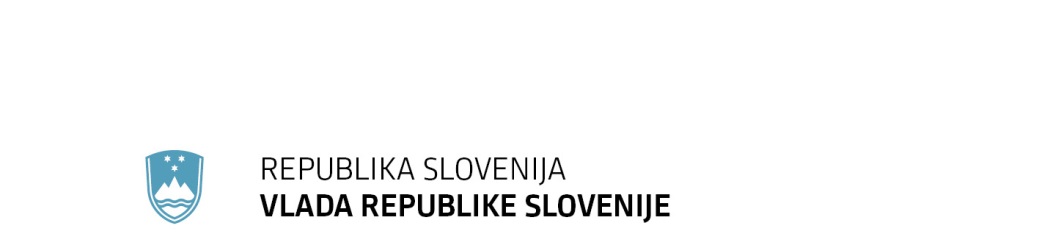 		F: +386 1 478 1607		E: gp.gs@gov.si		http://www.vlada.si/Številka: 	33000-3/2019/3Datum:	9. 5. 2019 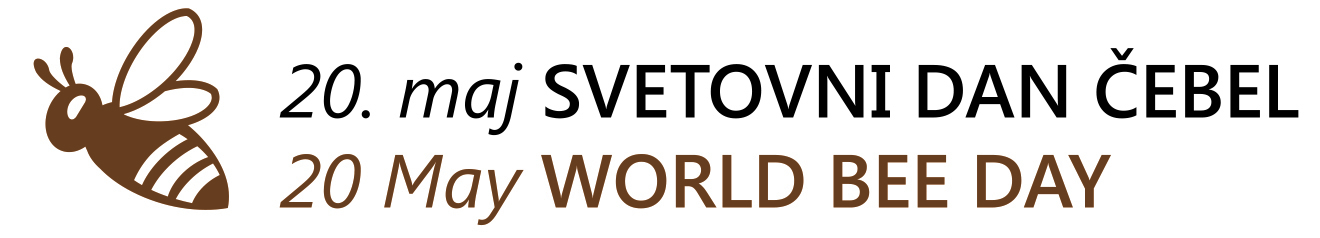 NAČRT AKTIVNOSTI VLADE REPUBLIKE SLOVENIJEZA PROJEKT »SVETOVNI DAN ČEBEL« do leta 2022Prednostne naloge, ukrepi in aktivnosti v podporo čebelam in divjim opraševalcemUVODGeneralna skupščina Organizacije združenih narodov (OZN) je 20. decembra 2017 v New Yorku soglasno sprejela resolucijo, s katero je 20. maj razglasila za svetovni dan čebel. Uspeh je plod sodelovanja med Čebelarsko zvezo Slovenije kot pobudnico in Republiko Slovenijo ter predstavlja enega največjih diplomatskih uspehov Slovenije. Glavni namen svetovnega dne čebel je, da se ta dan še posebej posveti ozaveščanju svetovne javnosti o pomenu čebel in divjih opraševalcev za trajnostno kmetijstvo in  preprečevanje lakote v svetu ter za trajnostni razvoj in človeštvo nasploh. Hkrati svetovni dan čebel nudi priložnost za prenos slovenskega bogatega znanja in tehnologije na področju čebelarstva ter za utrditev slovesa Slovenije kot zelene, zdrave, proaktivne in inovativne države na svetovni ravni.S ciljem zadržati pozornost in krepiti ozaveščanje, informiranje in zanimanje javnosti ter mednarodne skupnosti za pomen čebel in divjih opraševalcev je potrebno nadaljevati z usklajenim proaktivnim delovanjem pri uresničevanju ciljev projekta »Svetovni dan čebel«. V ta namen je nastal načrt aktivnosti, ki opredeljuje delovanje Vlade Republike Slovenije in deležnikov do leta 2022 po posameznih vsebinskih sklopih. Kot je poudarjeno v resoluciji za razglasitev svetovnega dne čebel, je ta dan posvečen tako medonosnim čebelam kot tudi drugim opraševalcem. Načrt aktivnosti Vlade Republike Slovenije za projekt »Svetovni dan čebel« se tako nanaša na medonosne čebele kot tudi na divje opraševalce.  Izhodišča in strokovne podlage za načrt aktivnosti je pripravila Medresorska delovna skupina za pripravo izhodišč in strokovnih podlag ter izvedbo načrta aktivnosti za projekt »Svetovni dan čebel« do leta 2022 (v nadaljevanju: delovna skupina), ki jo je imenovala Vlada Republike Slovenije s sklepom št. 02401-27/2018/8 dne 13. 12. 2018. Delovno skupino vodi Ministrstvo za kmetijstvo, gozdarstvo in prehrano (MKGP), ki tudi opravlja administrativno tehnične naloge (med drugim priprava načrta aktivnosti na podlagi prejetih izhodišč in strokovnih podlag), sestavljajo pa jo še predstavniki Kabineta predsednika Vlade Republike Slovenije (KPV), Ministrstva za zunanje zadeve (MZZ), Ministrstva za gospodarski razvoj in tehnologijo (MGRT), Ministrstva za okolje in prostor (MOP), Ministrstva za izobraževanje, znanost in šport (MIZŠ), Ministrstva za kulturo (MK), Ministrstva za finance (MF), Urada Vlade Republike Slovenije za komuniciranje (UKOM), pri njenem delu sodelujejo tudi predstavniki Čebelarske zveze Slovenije (ČZS) in Slovenske čebelarske akademije (SČA).Načrt aktivnosti je podlaga za izvajanje aktivnosti Vlade Republike Slovenije, vezanih na projekt »Svetovni dan čebel«. Pri tem izpostavljamo, da načrt aktivnosti predstavlja okvir in obsega štiriletno obdobje do leta 2022 ter se dopolnjuje po potrebi. Za učinkovitost, vidnost in kontinuiteto aktivnosti je ključnega pomena tesno medresorsko sodelovanje in vključevanje vsebin čebelarstva, varstva čebel in divjih opraševalcev v druge politike (okoljsko, zunanjo, mednarodno razvojno pomoč, kulturno, gospodarsko itd.). Pri usklajevanju in izvedbi aktivnosti na mednarodni ravni bodo imela ključno vlogo diplomatska in konzularna predstavništva (DKP) Republike Slovenije po svetu, ki bodo skrbela za celovitost in kontinuiteto angažmaja Republike Slovenije na temo čebel po svetu. Poudarki načrta so:promocija in ozaveščanje o pomenu čebel in divjih opraševalcev doma ter v tujini v okviru vsakoletne obeležitve svetovnega dne čebel,opozarjanje na pomen čebel in divjih opraševalcev v okviru mednarodnega sodelovanja (bilateralno in multilateralno sodelovanje, mednarodne organizacije in  dogodki),opozarjanje na pomen čebel in divjih opraševalcev za stabilno pridelavo kmetijskih rastlin in ohranjanje biotske raznovrstnosti,ukrepi za zmanjšanje ogroženosti čebel in divjih opraševalcev ter njihovih habitatov,podpora raziskavam,  inovacijam in domačemu znanju ter prenos njihovih rezultatov v prakso, posebej na področjih izobraževanja, zdravstvenega varstva čebel, tehnologije in kakovosti v čebelarstvu ter organiziranosti čebelarstva,izobraževanje in prenos znanja na področju čebelarstva (SČA),vključevanje čebelarstva in varstva čebel in divjih opraševalcev v vzgojno-izobraževalne vsebine,negovanje slovenske čebelarske kulturne dediščine,vključevanje čebelarskih vsebin in čebelarske kulturne dediščine v turistično ponudbo,vključevanje čebelarstva v projekta Slovenija - evropska regija gastronomije v 2021 in predsedovanja Slovenije Svetu Evropske unije (EU) v drugi polovici 2021,druge aktivnosti.Pri tem Vlada Republike Slovenije opozarja na nujnost, da se projekt »Svetovni dan čebel« prepozna kot nacionalni projekt velikega potenciala za trajnostni razvoj in promocijo Slovenije na mednarodni ravni.Večina načrtovanih aktivnosti se bo izvedla v okviru finančnih načrtov ministrstev, ki so nosilci posameznih dejavnosti, oziroma v okviru rednih nalog in že načrtovanih nacionalnih projektov in  projektov EU. Za nekatere aktivnosti, predvsem za aktivnosti DKP in izvedbo nagrade »Zlata čebela«, pa bo potrebno posameznim ministrstvom v obdobju 2020-2022 zagotoviti dodatna finančna sredstva, kar bo omogočilo večji domet projekta.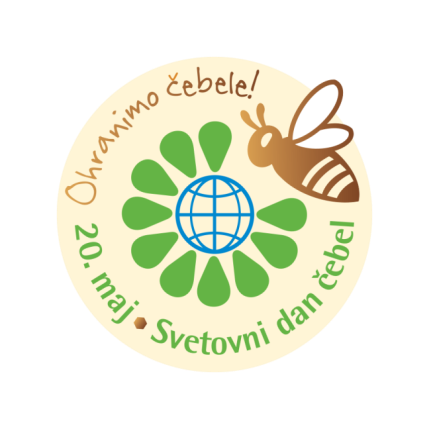 PREDNOSTNE NALOGENačrt aktivnosti obsega dolgoročne cilje in kratkoročne ukrepe, z namenom promocije svetovnega dne čebel in zasledovanja njegovih ciljev na eni strani ter uresničevanja političnih zavez na  nacionalni, ravni EU in globalni ravni na drugi strani.Aktivnosti bomo izvajali v okviru treh prednostnih nalog:Prednostna naloga 1: 	Krepitev ozaveščanja o pomenu čebel in divjih opraševalcev za trajnostno kmetijstvo, zagotavljanje prehranske varnosti in preprečevanje lakote v svetu, ohranjanje okolja in biotske raznovrstnosti, zdravje, gospodarstvo … in s tem prispevek k trajnostnemu razvoju doma in v tujini.Prednostna naloga 2:  	Vzpostavitev ukrepov za zmanjšanje ogroženosti medonosnih čebel in divjih opraševalcev.Prednostna naloga 3: 	Krepitev promocije svetovnega dne čebel, slovenskega čebelarstva in Slovenije v svetu.V nadaljevanju so predstavljene posamezne prednostne naloge in ukrepi, s katerimi bodo prednostne naloge zasledovane.  V tabelaričnem pregledu v PRILOGI so ukrepi nadalje podrobno razdelani po posameznih podukrepih (aktivnostih). Pri vsakem izmed njih so določeni nosilci posameznih aktivnosti, časovni okvir ter potrebni finančni viri in instrumenti za izvedbo, ki jih resorna ministrstva zagotavljajo v okviru finančnih načrtov ministrstev oziroma v okviru rednih nalog in že načrtovanih nacionalnih projektov in projektov EU. Za obdobje 2020-2022 je pri aktivnostih DKP in izvedbi nagrade »Zlata čebela« opredeljena tudi potreba po zagotovitvi dodatnih finančnih sredstev.PREDNOSTNA NALOGA 1: Krepitev ozaveščanja o pomenu čebel in divjih opraševalcev za trajnostno kmetijstvo, zagotavljanje prehranske varnosti in preprečevanje lakote v svetu, ohranjanje okolja in biotske raznovrstnosti, zdravje, gospodarstvo … in s tem prispevek k trajnostnemu razvoju doma in v tujiniIzhodiščeOsnovni namen svetovnega dne čebel je svetovno javnost opozarjati na pomen čebel in divjih opraševalcev za trajnostno kmetijstvo in preprečevanje lakote v svetu ter za človeštvo, njegov obstoj in trajnostni razvoj. Z opraševanjem skoraj treh četrtin vseh rastlin, s katerimi proizvedemo 90 % svetovne hrane, imajo čebele in divji opraševalci pomembno vlogo na področju zagotavljanja prehranske varnosti za naraščajoče svetovno prebivalstvo, kar je eden od ciljev trajnostnega razvoja. Čebele in divji opraševalci imajo neprecenljivo vlogo za uspešno in trajnostno kmetijsko proizvodnjo kot tudi pri obsegu kmetijske proizvodnje. V zadnjih petdesetih letih kmetijstvo na svetovni ravni postaja vedno bolj odvisno od opraševanja oziroma se je količina pridelkov, odvisnih od opraševalcev (kot so sadje, zelenjava, semena, oreščki in oljnice), povečala kar za trikrat. Učinkovito opraševanje torej povečuje količino kmetijskih pridelkov, izboljšuje njihovo kakovost in povečuje odpornost rastlin proti škodljivcem.Čebele in divji opraševalci z opraševanjem kmetijskih rastlin zagotavljajo delovna mesta ter vir dohodka za kmete, zlasti za male in družinske kmetije v državah v razvoju, ki zadovoljujejo vedno večje povpraševanje po zdravih, hranljivih živilih in neživilskih proizvodih.Čebele in divji opraševalci vplivajo tudi na okolje in kulturno krajino. S svojim delovanjem imajo pozitivne učinke na celoten ekosistem in njegove storitve, s tem pa tudi na ohranjanje biotske raznovrstnosti. Slednja je ključnega pomena za (trajnostni) razvoj in ohranjanje človekovega neposrednega naravnega okolja oziroma človeštva samega. Čebele so tudi pokazatelj razmer v okolju. Njihova številčnost ter prisotnost oziroma odsotnost nam sporočata, kaj se z okoljem dogaja in kdaj je potrebno ukrepati. Z opazovanjem razvoja in zdravstvenega stanja čebel je torej mogoče ugotoviti spremembe v okolju in pravočasno ukrepati. Pot naprejIzumrtje čebel in divjih opraševalcev bi imelo drastične posledice za proizvodnjo hrane, globalni ekosistem in človeško raso. Zato je pomembna prednostna naloga, ki jo je potrebno permanentno izvajati, dvigovanje ravni ozaveščenosti o pomenu čebel in divjih opraševalcev za trajnostno kmetijstvo, zagotavljanje prehranske varnosti in preprečevanje lakote v svetu, za ohranjanje okolja ter biotske raznovrstnosti, za zdravje, gospodarstvo … in s tem trajnostni razvoj doma in v tujini.V ta namen sta pripravljena dva ukrepa:1.1   Ozaveščanje in informiranje o pomenu čebel in divjih opraševalcev, vključevanje širše družbe ter  spodbujanje sodelovanja1.2.  Izobraževanje in usposabljanje1.1  Ozaveščanje in informiranje  o pomenu čebel in divjih opraševalcev, vključevanje širše družbe in spodbujanje sodelovanjaS strateškim pristopom na vseh ravneh upravljanja in vključevanjem različnih deležnikov želimo povečati ozaveščenost in informiranost različnih javnosti oziroma družbe kot celote o pomenu ohranjanja opraševalcev ter nujnih ukrepih, ki jih je v ta namen potrebno izvajati. S spodbujanjem in širjenjem dobrih praks ter podpiranjem povezovanja in sodelovanja v procesu ozaveščanja in informiranja bomo skušali različne ciljne javnosti pritegniti k sodelovanju in ukrepanju.Posebno vlogo pri ozaveščanju in informiranju javnosti o pomenu čebel in drugih opraševalcev bo imela vsakoletna obeležitev svetovnega dne čebel na svetovni ravni. Prva obeležitev je potekala  leta 2018. Praznovanje se je začelo 18. 5. 2018, s svetovno čebelarsko konferenco z naslovom »Globalni izzivi v čebelarstvu« v Žirovnici ter odkritjem obeležja kranjski čebeli v Višnji Gori. Na Brdu pri Kranju je 19. 5. 2018 potekala mednarodna ministrska konferenca o pomenu čebel in ostalih opraševalcev za trajnostno kmetijstvo in zagotavljanje prehranske varnosti, ki jo je organiziral MKGP ob tehničnem sodelovanju Organizacije Združenih narodov za prehrano in kmetijstvo (FAO). Osrednja proslava svetovnega dne čebel je potekala 20. 5. 2018, pod vasjo Breznica v Občini Žirovnica, pod častnim pokroviteljstvom predsednika Republike Slovenije gospoda Boruta Pahorja in v organizaciji Občine Žirovnica in ČZS, v sodelovanju z MKGP. Za leto 2019 je dogovorjeno, da bo osrednja obeležitev svetovnega dne čebel na svetovni ravni potekala na sedežu FAO v Rimu, in sicer na svetovni dan čebel, 20. 5. 2019. Dogodek bo organiziral FAO, v sodelovanju z Republiko Slovenijo in Mednarodno zvezo čebelarskih organizacij Apimondia. Kot osrednji dogodek je predvidena okrogla miza, na katero bodo vabljeni predstavniki držav članic FAO, zaposleni na FAO, predstavniki Apimondie itd. Ob robu praznovanja v Rimu je predviden tudi obisk na Svetem sedežu, na katerem bi slovenski predstavniki, skupaj z generalnim direktorjem FAO, Svetemu očetu podarili slovenski čebelnjak, ki bi stal v vatikanskih vrtovih kot darilo Republike Slovenije. Prav tako je MKGP, ob podpori MZZ, posredovalo pobudo predsedniku Republike Slovenije gospodu Borutu Pahorju, da se ob obeležitvi v Rimu generalnemu direktorju FAO gospodu Joséu Grazianu da Silvi, ki letos poleti zaključuje svoj mandat, izroči odlikovanje Republike Slovenije za njegova prizadevanja in prizadevanja FAO pri razglasitvi in promociji svetovnega dne čebel.Za temo okrogle mize v Rimu je FAO predlagal krepitev ozaveščenosti o pomenu čebel in ostalih opraševalcev za hrano in kmetijstvo. Sodelujoči govorniki bodo predstavili različne vidike te teme: znanstveni, regionalni, pogled mladih, pogled z vidika mreženja itd. Slovenija je predlagala, da se temo obravnava tudi z vidika žensk v čebelarstvu in prispevka, ki ga čebelarstvo lahko ponudi k opolnomočenju žensk, predvsem v državah v razvoju. Ženske v kmetijstvu so namreč pomembna prioriteta v okviru slovenske kmetijske politike, prav tako je enakopravnost spolov in opolnomočenje žensk tudi pomembna prioriteta slovenske razvojne politike. V zvezi s tem smo tudi predlagali, da se med govorce doda predstavnico Mednarodne zveze poslovnih in profesionalnih žensk (International Federation of Business and Professional Women – IFBPW), ki je stopila v stik z nami z željo po sodelovanju. Omenjena zveza je bila ustanovljena leta 1930 in združuje približno 30.000 članic iz 110 držav na petih kontinentih. Trenutno že izvajajo številne programe v zvezi s čebelami in opraševalci v Ameriki in Afriki. Svetovni dan čebel so prepoznali kot projekt, ki odgovarja na trajnostne razvojne cilje, povezane z opolnomočenjem žensk, zato želijo sodelovati pri njegovi promociji in obeležitvi v letošnjem in naslednjih letih.MKGP in MZZ sta temo opolnomočenja žensk skozi čebelarstvo posledično izbrala kot rdečo nit druge obeležitve svetovnega dne preko DKP po celem svetu. Kot podporo lažjemu organiziranju teh obeležitev so bile pripravljene enotne usmeritve za vse DKP, tako glede organizacije dogodkov, kot tudi glede promocijskega materiala (priprava osnovnega niza dokumentov - logo, zgibanka v več jezikih, tematski samostoječi plakat …) in promocijskih daril.  Za realizacijo aktivnosti preko DKP sta obe ministrstvi oblikovali tudi skupni sklad in mešano komisijo, ki bo odločala o aktivnostih, predlaganih s strani DKP.Podobno prakso predvidevamo tudi za prihodnja leta: izbor teme – rdeče niti obeležitve na svetovni ravni (npr. medgeneracijski dialog, kulturna dediščina), ob tesnem stiku z resornimi ministrstvi, ter ii) izbor države, ki izkazuje poseben interes za sodelovanje in ki v navezi s Slovenijo gosti osrednjo prireditev v namen obeležitve svetovnega dne čebel. Za učinkovito izvedbo aktivnosti DKP bodo za prihodnja leta (2020-2022) iz proračuna Republike Slovenije zagotovljena dodatna finančna sredstva (60.000 letno).Nacionalna obeležitev svetovnega dne čebel bo v letu 2019, kot tudi v prihodnjih letih, potekala na dan slovenskega čebelarskega praznika. Slovenski čebelarji bodo na svoj praznik, ki že tradicionalno poteka vsako leto na soboto, ki je koledarsko najbližje 20. maju, dodatno obeležili tudi svetovni dan čebel. Letošnji, že 17. čebelarski praznik Slovenije in hkrati drugo praznovanje svetovnega dne čebel bosta potekala na prireditvenem prostoru pri Gradu na Ravnah na Koroškem, v soboto, 18. 5. 2019. Čebelarski praznik Slovenije bo še naprej potekal v organizaciji ČZS in lokalnih organizatorjev, MKGP pa bo častni pokrovitelj prireditve, kar pomeni, da bo skrbel za udeležbo tujih ministrskih gostov.Strokovni dogodek ob vsakoletnem praznovanju svetovnega dne čebel bo organizirala tudi SČA. Letos bo potekal na Brdu pri Lukovici 17. aprila 2019, v soorganizaciji s Kmetijskim inštitutom Slovenije (KIS), ČZS in Javno svetovalno službo v čebelarstvu.Ena od pomembnejših aktivnosti s ciljem informiranja in ozaveščanja o pomenu čebel, ki bo potekala na svetovni ravni, je tudi podelitev nagrade »Zlata čebela«. Po predlogu, ki bo v nadaljevanju podrobno razdelan, bo Republika Slovenija, na pobudo ČZS, vsako leto ali na dve leti podeljevala nagrado »Zlata čebela«, ki bo namenjena inovativnim projektom v svetu, v smislu varovanja čebel in divjih opraševalcev, ki bistveno pripomorejo k prehranski varnosti, trajnostnemu kmetijstvu ali biotski raznovrstnosti in varovanju okolja. Nagrada, ki bo imela pravno podlago v Zakonu o kmetijstvu, se bo podeljevala v dveh ali treh različnih kategorijah, podrobne kriterije za podelitev nagrade bodo pripravili eksperti. Prejemniki nagrade bodo prejeli finančno nagrado v višini 30.000 EUR (vsako leto bi se podelila nagrada v samo eni kategoriji). Predlog je, da bi prejemnike nagrade izbral mednarodni strokovni odbor, podelil bi jo predsednik Republike Slovenije predvidoma 20. maja, ko obeležujemo svetovni dan čebel. Pomen nagrade za Republiko Slovenijo je promocija svetovnega dneva čebel in promocija države. Prva podelitev nagrade se načrtuje v letu 2021, ki je leto predsedovanja Republike Slovenije Svetu EU. Za finančna sredstva za nagrado ter z njo povezane organizacijske stroške bodo iz proračuna Republike Slovenije zagotovljena dodatna finančna sredstva  (40.000 EUR letno).Med drugimi aktivnostmi za ozaveščanje splošne javnosti o vlogi čebel in divjih opraševalcev za prehransko varnost je ena najpomembnejših »Dan slovenske hrane«, ki ga obeležujemo v Sloveniji od leta 2012. Le-ta poteka vsako leto tretji petek v novembru. V okviru dneva slovenske hrane že tradicionalno poteka projekt »Tradicionalni slovenski zajtrk«, ki je  bil izveden že devetič. Projekt je v prvi vrsti namenjen slovenskim vrtcem in osnovnim šolam, s poudarkom na ozaveščanju mladih o pomenu zajtrka kot bistvenega dnevnega obroka ter o pomenu lokalno pridelane, zdrave in uravnotežene hrane, nadalje o pomenu kmetijstva, živilske industrije, čebelarstva in ohranjanja čistega okolja ter o postopkih pridelave in predelave hrane ter dejavnostih na kmetijskem področju. Prav ozaveščanje mladih je izjemnega pomena, ker so otroci tisti, ki najbolje sprejemajo vrednote. Cilj projekta je torej že pri najmlajših spreminjati navade, ki vodijo k zdravemu načinu življenja, negovati skrb za ohranjanje okolja in narave. Menimo, da se bodo z vidika ohranitve čebel in čebelarstva rezultati pobude pokazali v boljšem odnosu otrok, vzgojiteljev, učiteljev ter najširše javnosti do čebel in divjih opraševalcev. Pomembno je tudi, da se projekt z leti uspešno širi tudi na druge javne ustanove in da se vsako leto vključuje v izvedbo več ministrstev in drugih inštitucij.Projekt »Tradicionalni slovenski zajtrk« je leta 2014, v povezavi z večanjem skupne skrbi za čebele in čebelarstvo v evropskem prostoru in širše, prerasel v »Evropski medeni zajtrk«. Ta je bil izveden v nekaterih državah EU ter drugih državah, in sicer bodisi na pobudo in sodelovanje diplomatskega predstavništva Republike Slovenije z ministrstvom, pristojnim za področje kmetijstva ali na pobudo čebelarskega društva. Medeni zajtrk je bil izveden v Argentini, Avstraliji, Avstriji, Braziliji, na Češkem, v Franciji, Iranu, na Japonskem, Slovaškem, v Združenih državah Amerike (ZDA) itd. Tovrstne primere dobre prakse je potrebno spodbujati tudi v prihodnje.V sklopu priprave projekta nominacije čebelarstva za vpis na Reprezentativni seznam nesnovne dediščine človeštva Organizacije Združenih narodov za izobraževanje, znanost in kulturo (UNESCO) je 5. 2. 2019 na Direktoratu za kulturno dediščino na MK potekal sestanek s predstavniki ČZS (nosilci projekta) in strokovnjaki Slovenskega etnografskega muzeja. Ker je namen celostno ovrednotenje čebelarstva in sorodnih dejavnosti, je bilo usklajeno, da se v nominacijo vključijo vsi raznoliki izrazi tega tradicionalnega znanja in veščin, povezanih s čebelami, kar obsega različne elemente, ki so že vpisani v Register nesnovne dediščine (čebelarstvo, priprava malih kruhkov, lectarstvo in izdelava panjskih končnic) in novih vpisov. Tako bo leto 2019 namenjeno pripravi gradiv za vpis dodatnih enot v Register nesnovne kulturne dediščine (prevozno čebelarstvo, vzreja čebel matic, apiterapija, gradnja čebelnjakov - AŽ panj). Leto 2020 bo namenjeno pripravi projekta nominacije, ki jo načrtujemo v formalni postopek oddati do marca 2021. To bo obenem najboljši način mednarodne promocije vseh aktivnosti, povezanih s čebelarstvom, ki imajo v Sloveniji posebne kulturne in družbene pomene.MOP pripravlja strokovna gradiva Zeleni sistem v mestih in Zelene strehe ter vertikalna ozelenitev, ki jih bo izdalo v obliki priročnikov in bodo vsebovala priporočilo, da se v čim večji meri ozelenjuje z medonosnimi rastlinami in drugimi rastlinami, pomembnimi za opraševalce. Po možnosti se bo vključil seznam takih rastlin. MOP bo svetoval, da se taka priporočila vključijo tudi v občinske prostorske akte ter da občine o tem poročajo. V okviru priprave strokovne literature za pomožne objekte se bodo obravnavali tudi čebelnjaki v mestih (umestitev na zelene površine, objekte …).1.2   Izobraževanje in usposabljanjeIzobraževanje in usposabljanje sta instrumenta, ki pomembno prispevata k širjenju informacij, dobrim praksam, sodelovanju in pridobivanju novih znanj in izkušenj ter s tem k dvigu ozaveščenosti družbe o pomenu čebel in divjih opraševalcev v našem vsakdanjem življenju in v prihodnosti. Prav tako izobraževanje in kakovostno strokovno usposabljanje s področja čebelarstva  pripomoreta k izboljšanju zdravstvenega stanja opraševalcev in posledično boljšemu razvoju gospodarstva (kakovostnejšim pridelkom). Izobraževanje je odlična priložnost za izpopolnjevanje na področju čebelarstva in z njim povezanih ved in je hkrati dolgoročni prispevek k trajnostnemu razvoju doma in v tujini.MKGP financira Javno svetovalno službo v čebelarstvu (JSSČ), ki jo, na podlagi podeljene koncesije, izvaja ČZS. Poleg svetovanja na področju tehnologije čebelarjenja in uveljavljanja ukrepov kmetijske politike je ključna naloga javne službe tudi ozaveščanje mladih ter širše javnosti o pomenu čebelarstva. Prispevek k širjenju bogatega, več kot dvesto let starega znanja o čebelarjenju na Slovenskem v obliki neformalnega izobraževanja na področju čebelarstva tako v Sloveniji kot v tujini izvaja Slovenska čebelarska akademija (SČA), ki je bila je leta 2018 na podlagi Zakona o kmetijstvu ustanovljena kot organizacijska enota KIS. Slednja povezuje različne stroke na področju razvoja znanja in inovacij v čebelarstvu.SČA je bila ustanovljena kot odgovor na izražene interese številnih držav in čebelarskih zvez po prenosu slovenskega znanja in tehnologije. Posameznike usposobi za čebelarje s širokim, uporabnim znanjem in temeljnimi vrednotami življenja z naravo. S prenosom znanja na države v razvoju želi Slovenija prispevati k odpravi revščine, zmanjšanju neenakosti in pospeševanju trajnostnega razvoja v teh državah. V partnerstvu z največjo svetovno nevladno organizacijo BRAC in podjetjem Medex d.o.o. je bil leta 2017 vzpostavljen triletni pilotni projekt usposabljanja čebelarjev v Ljudski republiki Bangladeš (2018-2020). V državah v razvoju čebelarjenje namreč lahko predstavlja pomembno dejavnost za preživetje posameznikov, njihovo zaposlitev in dostojno delo. Čebelarstvo ima tako potencial za krepitev vloge ranljivih skupin in žensk  (opolnomočenje in družbena aktivacija žensk) ter zaposlovanje mladih.V okviru Programa ukrepov na področju čebelarstva v Republiki Sloveniji v letih 2020-2022, ki je del Skupne kmetijske politike, se izvajajo ukrepi izobraževanja in usposabljanja čebelarjev, ki so namenjeni usposabljanju o tehnološkem razvoju čebelarstva, prepoznavanju bolezenskih znakov varoze, izvajanju zdravstvenih ukrepov za obvladovanje varoze in poznavanju zdravil in njihove pravilne uporabe za zatiranje varoze. Ukrep »Usposabljanje in izobraževanje o čebelarstvu« podpira strokovne posvete, tečaje, seminarje, predavanja, delavnice, video predstavitve. V ukrep so vključene teme, ki so potrebne za doseganje zadostne usposobljenosti čebelarjev, zlasti začetnikov, ter ohranjanje in dopolnjevanje usposobljenosti o čebelarstvu.Poseben poudarek v Skupni kmetijski politiki 2021-2027 bo namenjen horizontalni vsebini strateških načrtov izvajanja skupne kmetijske politike v državah članicah, ki se nanaša na sistem znanja in inovacij v kmetijstvu (AKIS) ter razvoj digitalnih tehnologij.  Na področju osnovnošolskega izobraževanja se že nekaj časa izvaja izbirni predmet »Čebelarstvo«, ki je bil 21. 6. 2018 s potrditvijo s strani Strokovnega sveta Republike Slovenije za splošno izobraževanje posodobljen. Posodobljen predmet se bo pričel izvajati 1. 9. 2019.  Izbirni predmet »Čebelarstvo« poglablja in razširja razumevanje osnovnih bioloških konceptov v vertikali bioloških vsebin in se povezuje s temeljnim razumevanjem biotskih mehanizmov, ki jih izbirni predmet vključuje v biologijo medonosne čebele in drugih opraševalcev. Trenutno se predmet izvaja v 8. razredu v obsegu 35 ur ali 9. razredu v obsegu 32 ur in ga učenci opravljajo v enem letu. Od septembra bodo učenci lahko predmet izbrali tudi v 7. razredu v obsegu 35 ur. Predmet bo izvedljiv tudi v primeru, če šola ne bo imela čebelnjaka in učitelj biologije ne bo čebelar. V tem primeru bo nujno sodelovanje s čebelarjem.Eno od orodij za spodbujanje prenosa znanja s strani SČA na države v razvoju in s tem razvoj projektov na področju čebelarstva je mednarodno razvojno sodelovanje, s katerim Republika Slovenija pripomore k trajnostnemu razvoju partnerskih držav. Mednarodno razvojno sodelovanje Republike Slovenije se v skladu s Strategijo mednarodnega razvojnega sodelovanja in humanitarne pomoči Republike Slovenije do leta 2030 osredotoča na uresničevanje ciljev trajnostnega razvoja 8, 12, 13 in 16. Ker lahko projekti s področja zagotavljanja preskrbe s hrano, ozaveščanje javnosti o pomenu čebel in ostalih opraševalcev ter drugih aktivnosti s področja čebelarstva prispevajo k realizaciji teh ciljev, bodo lahko ustrezni mednarodni projekti s področja čebelarstva podprti v okviru razpisov, ki jih izvaja MZZ za projekte nevladnih organizacij na prednostnih geografskih območjih mednarodnega razvojnega sodelovanja. V obdobju 2017-2019 poteka razvojni projekt, usmerjen v ekonomsko in socialno opolnomočenje žensk, ki vključuje čebelarjenje kot eno izmed področij usposabljanja brezposelnih žensk na podeželju Južne Srbije.Poleg tega lahko državljani iz izbranih partnerskih držav kandidirajo za dodelitev razvojnih štipendij Javnega štipendijskega, razvojnega, invalidskega in preživninskega sklada Republike Slovenije (Ad futura) za podiplomski študij na visokošolskih izobraževalnih institucijah v Republiki Sloveniji, tudi takšen, ki je povezan s področjem čebelarstva. V sodelovanju med Ad futuro in MZZ se na podlagi razvojnih dogovorov vsako leto identificira partnersko državo in vrsto študija ter podeli do največ tri razvojne štipendije.PREDNOSTNA NALOGA 2: Vzpostavitev ukrepov za zmanjšanje ogroženosti medonosne čebele in divjih opraševalcevIzhodiščeV zadnjem času so čebele in divji opraševalci vse bolj ogroženi, to potrjujejo tudi nedavna poročila svetovno priznanih organizacij (poročilo OZN, poročilo Svetovne zveze za varstvo narave (IUCN), poročilo nevladne okoljske organizacije Greenpeace). IUCN poročilo iz leta 2015, ki je opravilo prvo celostno oceno evropskih čebeljih vrst, navaja, da skoraj 10 % čebeljim vrstam  grozi izumrtje, dobrih 5 % jih je verjetno ogroženih, za skoraj 57 % čebeljih vrst pa sploh ni podatkov. Študija, objavljena v reviji Lancet, predvideva, da bo zmanjšanje uživanja sadja in zelenjave zaradi podnebnih sprememb, ki vplivajo tudi na opraševalce, do leta 2050 povzročilo dvakrat več smrti kot lakota in podhranjenost.Množično izginjanje čebel se je pojavilo v večjem obsegu leta 2004 v Kaliforniji. Od takrat naprej se čebelarji v ZDA srečujejo z zelo visokim izgubami čebel preko zime, kar jim povzroča veliko gospodarsko škodo. Izgube čebel v ZDA so bile v letu 2017 na ravni 33 %. Izginjanje čebel se je pojavilo tudi v Evropi. Razlike med posameznimi državami in posameznimi prezimitvami čebeljih družin so zelo različne, v povprečju je leta 2016 propadlo 12 % čebeljih družin. Glede na evropski rdeči seznam namreč od 2000 vrst čebel kar 9,2 % grozi izumrtje. Med čmrlji, ki so najbolj raziskana vrsta drugih čebel v Evropi, izumrtje grozi kar 23,6 % vrstam, pri 45,6 % pa so populacije v upadanju.Med razlogi, zakaj so čebele in divji opraševalci vse bolj ogroženi, so dejavnosti človeka in njegov vpliv na okolje, predvsem na območjih z intenzivnim kmetijstvom. Življenjski prostor čebel in divjih opraševalcev se krči, razmere za njihovo življenje in razvoj pa so vse slabše. Podnebne spremembe, nove bolezni in škodljivci ter invazivne tujerodne vrste povečujejo tveganje za njihovo izumrtje. Pot naprejŠtevilo opraševalcev po vsem svetu upada, po drugi strani pa naraščajo potrebe po opraševanju, še zlasti v državah v razvoju. Te procese ponekod imenujejo »kriza opraševalcev«.Slednje zahteva blažilne ukrepe za zmanjšanje ogroženosti medonosnih čebel in divjih opraševalcev v različnih sektorjih in na področju različnih politik. Nadaljnja pot je osnovana na treh ukrepih:2.1   Raziskave in razvoj na  področju medonosnih čebel in divjih opraševalcev2.2   Ohranitev in izboljšanje pestrosti in številčnosti medonosnih čebel in divjih opraševalcev2.3   Ohranitev in izboljšanje habitatov medonosnih čebel in divjih opraševalcev2.1    Raziskave in razvoj na področju medonosnih čebel in divjih opraševalcevRaziskave niso uporabne le z vidika spremljanja in ocenjevanja stanja v zvezi z opraševalci, temveč pomembno prispevajo k razreševanju razsežnosti problema (stanje in trendi opraševalcev) ter spopadanju z vzroki (nevarnosti za opraševalce, njihov relativni pomen in povezanost) in posledicami (učinki na naravo, blaginjo človeka in gospodarstvo). Potrebne so tudi raziskave o inovacijah na področju varstva rastlin, celostnih pristopih za zdravje in alternativah pesticidom.Prost dostop do podatkov in informacij, ki se nanašajo na opraševalce, je predpogoj za boljše izkoriščanje obstoječih virov za ustvarjanje novega znanja in inovativnih rešitev. Še naprej si je  treba prizadevati za zbiranje razpršenih podatkov in informacij ter lažji dostop do njih.V okviru Programa ukrepov na področju čebelarstva v Republiki Sloveniji v letih 2020-2022 se izvajajo triletni programi ukrepov na področju čebelarstva, v okviru katerega se izvajajo tudi aplikativne raziskave s področja čebelarstva, preko katerih se preizkuša in uvaja tehnološke izboljšave pridelave, predelave medu in ostalih čebeljih pridelkov ter izboljša teoretično in praktično znanje čebelarjev s področja zatiranja bolezni čebel.MKGP na področju raziskovalne dejavnosti pri projektih ciljnega raziskovalnega programa (CRP) »Zagotovimo.si hrano za jutri« 2011-2020 nastopa kot naročnik raziskav, ki so usmerjene v podporo strateškim ciljem, opredeljenim v sektorskih dokumentih (Resolucija o strateških usmeritvah razvoja slovenskega kmetijstva in živilstva,  Resolucija o nacionalnem gozdnem programu, Strategija prilagajanja slovenskega kmetijstva in gozdarstva podnebnim spremembam) in strateških usmeritvah Raziskovalne in inovacijske strategije Slovenije. Podpore projektom v okviru CRP pokrivajo tudi vsebine s področja medonosnih čebel in divjih opraševalcev. V okviru potekajočih raziskav je poudarek na proučevanju uporabe hmeljnih pripravkov za ekološko zatiranje varoje (Varroa destructor) ter ugotavljanju poti širjenja hude gnilobe čebelje zalege z genetsko tipizacijo sevov povzročitelja.V okviru programa Obzorje 2020 je MKGP aktivno vključen v konzorcij držav članic EU v okviru ERA NET Trajnostne živinoreje, kjer se izvajajo nadnacionalne raziskave v podporo trajnostne živinorejske proizvodnje, med drugim tudi v čebelarskem sektorju. V okviru ERA NET projekta je Slovenija vključena v raziskavo proučevanja novih indikatorjev in praks za izboljšanje zdravstvenega stanja čebel v obdobju malega panjskega hrošča (Aethina tumida) v Evropi.  Na podlagi rezultatov zaključenega CRP projekta »Pomen divjih opraševalcev pri opraševanju kmetijskih rastlin in trajnostno upravljanje v kmetijstvu za zagotovitev zanesljivega opraševanja« (V4-1622) se raziskovanje teh vsebin uspešno nadaljuje v okviru projekta, ki ga financirata EFSA in MKGP, na temo: »Možna izpostavljenost čmrljev in drugih divjih opraševalcev pesticidom pri škropljenju zgodaj zjutraj in zvečer« (GP/EFSA/ENCO/2018/02).Da bi se poleg čebel lahko tudi učinkovito spoprijeli z izboljšanjem in ohranitvijo habitatov divjih opraševalcev, je potrebno poznati trenutno stanje divjih opraševalcev v Sloveniji. V ta namen je MOP predlagal, da se med nabor projektov v okviru Ciljnega raziskovalnega programa »CRP 2019« vključi tudi nadgradnja rezultatov CRP projekta »Pomen divjih opraševalcev pri opraševanju kmetijskih rastlin in trajnostno upravljanje v kmetijstvu za zagotovitev zanesljivega opraševanja« (V4-1622), z zasnovo metodologije monitoringa divjih čebel v Sloveniji. Poleg MOP predlog projekta podpirata tudi Javna agencija za raziskovalno dejavnost Republike Slovenije (ARRS) in MKGP.MKGP je maja 2018 sprejel tudi Program razvoja odličnosti na področju čebelarstva. Namen programa je zagotoviti, da Slovenija postane pomembna država na področju razvoja znanja in inovacij v čebelarstvu (tudi v okviru SČA), tehnoloških rešitev ter ohranjanja diverzitete kranjske čebele in biotske raznovrstnosti opraševalcev. Temelj odličnosti so raziskave, ki so nujne za razvoj tehnologije, zdravstvenega varstva in izobraževanja. Pri tem je dobra organiziranost čebelarstva ključna za doseganje odličnosti. Za dosego odličnosti in njeno trajno ohranjanje je nujno zagotoviti stabilno in primerno financiranje bazičnih in aplikativnih raziskav, preventivnega zdravstvenega varstva in diagnostike, izobraževanja in usposabljanja strokovnjakov in čebelarjev in oblikovati program zaščite divjih opraševalcev.2.2   Ohranitev in izboljšanje pestrosti in številčnosti medonosnih čebel in divjih opraševalcevKer so čebele in drugi opraševalci izpostavljeni številnim vplivom posegov človeka v okolje, je potreben celovit pristop za zaustavitev upada opraševalcev. Določiti je treba prednostna razvojna vprašanja in politiki ponuditi izhodišča za dodatne ukrepe ohranitve čebele za prihodnje rodove čebelarjev. Le tako bomo lahko odgovorili na izzive, s katerimi se sooča sodobno čebelarstvo.V Sloveniji ima čebela poseben status zaščitene vrste. Leta 2014 je bila sprejeta Resolucija o zaščiti kranjske čebele, s ciljem ohranitve pasemske čistosti kranjske čebele ob ohranitvi obstoječe pestrosti ter ohranitve enakomerne in zadostne poseljenosti čebeljih družin po vsej Sloveniji. Na podlagi resolucije je Vlada Republike Slovenije leta 2014 sprejela tudi Operativni program za izvedbo Resolucije o zaščiti kranjske čebele, ki podrobneje določa ukrepe za izvedbo Resolucije o zaščiti kranjske čebele.Maja 2018 je MKGP sprejel Program ukrepov za zmanjšanje ogroženosti medonosne čebele in divjih opraševalcev, katerega glavna cilja sta vzpostaviti in ohraniti številčno primerne populacije medonosnih čebel ter ohraniti številčnost in pestrost populacij drugih opraševalcev. Na nacionalni ravni se izvaja financiranje Javne svetovalne službe v čebelarstvu, ki skrbi za ohranitev kranjske čebele, ozavešča širšo javnosti o pomenu čebel, predvsem pa deluje na področju izobraževanja in usposabljanja. Vzpostavljena je tudi javna služba zdravstvenega varstva čebel, ki skrbi za zdravje čebel.Na ravni EU se izvajajo triletni programi ukrepov na področju čebelarstva, čebelarji so upravičeni do podpor tudi v okviru Programa razvoja podeželja 2014-2020. V okviru Programa razvoja podeželja za obdobje 2014–2020 se spodbuja preko ukrepa Ekološko kmetovanje tudi ekološko čebelarjenje. Namen ukrepa je spodbujati kmetijska gospodarstva za izvajanje do narave prijaznega kmetovanja, ki bo prispevalo k ohranjanju in izboljševanju biotske raznovrstnosti, virov pitne vode, rodovitnosti tal … V okviru ukrepa so predvidena tudi plačila/podpore za preusmeritev v prakse in metode ekološkega kmetovanja ali ohranjanje praks in metod ekološkega kmetovanja. Kmetija, ki vstopi v sistem ekološkega kmetovanja, sprva pridobi podporo za preusmeritev v ekološko kmetovanje, pozneje pa za ohranjanje ekološkega kmetovanja na kmetiji. V okviru Programa razvoja podeželja za obdobje 2014–2020  se izvaja ukrep M16 Sodelovanje iz PRP 2014-2020, kjer se podpirajo različne oblike sodelovanja, s katerimi je kmetovalcem, čebelarjem in drugim akterjem na podeželju omogočeno lažje premagovanje ekonomskih, okoljskih in drugih omejitev, s katerimi se ti soočajo zaradi razdrobljenosti in nepovezanosti. V ukrepu Sodelovanje so štirje podukrepi, kjer lahko tudi čebelarji sodelujejo kot eden od partnerjev oz. kot vodilni partner. V bodoče bi bilo smiselno ta ukrep še širše izkoristiti za podporo in razvoj čebelarstva in varstvo opraševalcev.EU in njene države članice so aktivne na področju ohranjanja medonosne čebele in divjih opraševalcev. Med decembrom 2017 in marcem 2018 je Evropska komisija izvedla obsežna posvetovanja, čemur je junija 2018 sledila objava dokumenta »Pobuda EU za opraševalce«. Ključni cilj te pobude je zaustavitev upada opraševalcev in ohranitev storitev opraševanja, ki jih zagotavljajo. Ta pobuda predstavlja strateške cilje in vrsto ukrepov, ki bi jih morale sprejeti EU in države članice, da bi se spopadle z zmanjševanjem števila opraševalcev v EU.Pobuda EU za opraševalce spodbuja zaustavitev upada opraševalcev tudi preko ukrepov Skupne kmetijske politike po letu 2020. Zagotavlja široko podporo dolgoročnih ukrepov za izboljšanje stanja opraševalcev na kmetijskih zemljiščih in njihovi okolici. Večji obseg sredstev EU po letu 2020 za nacionalne programe čebelarstva bo bistveno pripomogel k boljšemu ukrepanju za zaščito opraševalcev na nacionalni in regionalni ravni. MKGP pripravlja strateški načrt izvajanja Skupne kmetijske politike za obdobje 2021-2027, v katerega bodo vključeni tudi predlogi ukrepov za zmanjšanje ogroženosti čebel in divjih opraševalcev. Pobuda EU za opraševalce, med drugim, za letošnje leto vključuje vzpostavitev spletne platforme o opraševalcih, ki bo služila kot osrednje podatkovno in informacijsko vozlišče v EU. Raziskala bo možnost uporabe znaka EU za okolje na izdelkih, ki podpirajo ohranjanje opraševalcev, na primer mešanicah semen divjih cvetlic, lončnicah za opraševalce in drugih ustreznih vrtnarskih izdelkih. Evropska komisija bo v okviru Skupne kmetijske politike 2014–2020 tudi ocenila dosedanje izkušnje z uporabo ukrepov, pomembnih za opraševalce. Na podlagi tega bo izdelala smernice za organe upravljanja in kmete, ki bodo vsebovale tehnične nasvete za povečanje učinkovitosti ukrepov ter jih aktivno spodbujala v Skupni kmetijski politiki po letu 2020.Na pobudo Ministrstva za gospodarstvo Nizozemske se je oblikovala koalicija, h kateri je pristopilo 20 držav, med njimi Slovenija. V okviru koalicije se sprejemajo ukrepi za zaščito opraševalcev in njihovih habitatov, države izmenjujejo izkušnje pri razvoju in izvajanju nacionalnih strategij opraševalcev, si prizadevajo za sodelovanje različnih interesnih skupin, izvajajo raziskave o ohranjanju opraševalcev in vzajemno sodelujejo med seboj. MOP se, v sodelovanju z MKGP in drugimi institucijami, aktivno vključuje v to koalicijo.2.3 Ohranitev in izboljšanje habitatov medonosnih čebel in divjih opraševalcevEna glavnih nevarnosti za opraševalce je izguba habitatov, zato ohranitveni ukrepi za zaščitene vrste habitatov, kot so travišča, pomembno koristijo opraševalcem. Zelena infrastruktura lahko naravne razmere, potrebne za ohranjanje bujnih habitatov opraševalcev, še izboljša z zagotavljanjem naravnih rešitev ter povečevanjem skladnosti in povezljivosti omrežja Natura 2000 v širših podeželskih in mestnih pokrajinah.Medtem ko je vloga podeželja za zdrave populacije opraševalcev najpomembnejša, se vse bolj priznava tudi pomen mestnih in primestnih območij za ohranjanje habitatov opraševalcev. Javna in zasebna mesta, kot so parki, vrtovi, zelene strehe in zeleni zidovi, delujejo kot habitatno zatočišče za opraševalce in »odskočne deske«, ki opraševalcem omogočajo, da se gibajo in razkropijo po urbaniziranih območjih. S povezovanjem z naravnimi in polnaravnimi območji na podeželju podpirajo omrežje habitatov opraševalcev v širši pokrajini. Številne obetavne rešitve, kakršne so naravne rešitve, lahko izboljšajo združevanje habitatov opraševalcev v večjih infrastrukturnih omrežjih, kot so ceste ter železniška in električna omrežja, ki so pogosto povezana s propadanjem habitatov in se običajno raztezajo po velikih površinah različnih evropskih pokrajin. Regionalne in lokalne organe bi bilo treba spodbujati, da vlagajo v take rešitve.SKP in kohezijska politika EU ponujata priložnosti za ohranjanje in ustvarjanje habitatov opraševalcev na podeželju in mestnih območjih. V okviru ukrepov SKP so na voljo instrumenti v pomoč pri spopadanju s pritiski na opraševalce, ki so posledica intenzivnega gospodarjenja s kmetijskimi zemljišči in spremembe rabe zemljišč, vključno z opuščanjem kmetijskih zemljišč. Ti vključujejo zlasti površine z ekološkim pomenom, v okviru podpore kmetom v obliki neposrednih plačil, ki zagotavljajo varovalne pasove za opraševalce in zemljišča v prahi za rastline, bogate z nektarjem in cvetnim prahom, ter kmetijsko-okoljsko-podnebne ukrepe v okviru programov za razvoj podeželja. Druge pomembne spodbude podpirajo kmete v sistemih sonaravnega kmetovanja na območjih Natura 2000 in pri naložbah v ekološko kmetovanje. Nenehno si je treba prizadevati za priznavanje pomena opraševalcev za kmetijsko produktivnost in ohranjanje biodiverzitete.MOP prek projektov iz sredstev kohezijske politike zagotavlja izboljševanje številnih habitatov na območjih Natura 2000 in tudi s tem prispeva k izboljševanju habitatov opraševalcev. Prav tako je treba omeniti številne dejavnosti, ki jih že izvajajo upravljalci zavarovanih območij narave in pomembno prispevajo k ohranjanju medonosnih čebel in preprečevanju izgube habitatov divjih opraševalcev. Tako se vzdržujejo habitati preko ustrezne košnje na nekaterih travnikih. Skrbno upravljanje travniških sadovnjakov, zlasti visokodebelnih sort, ki so odporne na škodljivce in zanje ni potrebna uporaba fitofarnmacevtskih sredstev, pomembno prispeva k zdravju populacij opraševalcev.     SČA bo aprila 2019 pričela z usposabljanji za čebelarske inštruktorje, ki bodo kot projektni sodelavci SČA izvajali programe izobraževanj za ostale zainteresirane odjemalce. Obvezni del usposabljanja bodo vsebine, vezane na poznavanje vrst divjih opraševalcev in vlogo habitatov za obstoj divjih opraševalcev, ki jih pripravlja Biotehnična fakulteta Univerze v Ljubljani preko programskega odbora SČA. Do leta 2020 bo SČA pripravlja tudi specialni izobraževalni modul »Čebelar kot promotor biodiverzitete«, ki bo potekal za zainteresirane odjemalce v obliki predavanj in praktičnih delavnic. Cilj programa je izoblikovati čebelarja kot aktivnega člena za trajnostno upravljanje z naravo.PREDNOSTNA NALOGA 3: Krepitev promocije svetovnega dne čebel, slovenskega čebelarstva in Slovenije v svetuIzhodiščeŽe v identiteti slovenske nacionalne znamke »I feel Slovenija« smo prepoznali Slovenijo kot posebno in v svojih prizadevanjih vidno članico EU, kar je nedvomno dokazala s pobudo in razglasitvijo svetovnega dneva čebel.  V Sloveniji je zelena več kot le barva in prej omenjeni slogan znamke; je »slovenska zelena«, ki izraža ravnotežje med umirjenostjo narave in prizadevnostjo Slovencev. Govorimo o neokrnjeni naravi in naši osredotočenosti, da jo tako tudi ohranimo. Simbolizira ravnovesje življenjskega sloga s skupno vizijo, da gremo naprej, z naravo. Slovenije ne predstavljamo po podobah in dejanjih, ki se jih ne da občutiti. Njena podoba je vonj gozda, žuborenje potoka, presenetljiv okus vode, mehkoba lesa ter ohranjanje čebel. Tudi poslanstvo, ki ga ima svetovni dan čebel pod vsebinskim okriljem znamke »I feel Slovenia«,  je jasno: naprej z naravo. Ohranjanje narave v Sloveniji je posledica našega vsakodnevnega truda, da bi dosegli tisto, kar si želimo sami in hkrati odgovorno poskrbeli, da bo Slovenija in ves svet v prihodnosti taka, kakršno si želimo za zanamce.  Z razglasitvijo svetovnega dneva čebel Slovenija predstavlja model novodobne usmeritve v aktivno in odločno ohranjanje narave. Le-ta združuje zdrav odnos do samega sebe, do soljudi in do okolja. Z odgovornim obnašanjem do sebe kažemo, kako aktivno poskrbeti za okolju prijazen razvoj in napredek družbe. Slovenijo čutimo kot odgovorno državo, delček Evrope, kjer se to kaže v našem odnosu do ljudi in okolja.V Sloveniji je čebelarstvo pomembna kmetijska dejavnost, ki ima dolgo in bogato tradicijo. Poleg tega se Slovenci s skoraj petimi čebelarji na tisoč prebivalcev uvrščamo v sam vrh držav članic EU, kot tudi v vrh »čebelarskih« narodov nasploh. V Sloveniji je bilo v letu 2018 po podatkih centralnega registra čebelnjakov 10.933 čebelarjev, z 204.736 čebeljimi družinami. V zadnjih dveh letih se je število čebeljih družin povečalo za 13%, število čebelarjev pa za 2 %. V Sloveniji se razvija tudi ekološko čebelarstvo. V Sloveniji je bilo v letu 2018 77 ekoloških čebelarjev. V letu 2018 so čebelarji ekološko čebelarili z 2.863 čebeljimi družinami. Čebelarstvo v Sloveniji uživa mednarodno priznanje zaradi svojih posebnosti, kot so kranjska čebela, AŽ panji, edinstvene panjske končnice, tradicionalni panji, kakovostni čebelji proizvodi in čebelarska oprema.Čebelarstvo je del bogate zgodovinske in kulturne dediščine. Čebele imajo velik pomen za narodno zavest, kranjska čebela je eden od nacionalnih simbolov, pa tudi nasploh čebele pri nas nosijo  velik simbolni pomen, pojavljajo se v pregovorih in veljajo za zgled pridnosti ter sodelovanja. Poleg velikega števila čebelarjev se lahko pohvalimo tudi z njihovo organiziranostjo. Čebelarji so organizirani v ČZS, ki je ena najbolje organiziranih in najbolj aktivnih stanovskih organizacij. S svojo dolgoletno tradicijo, družbeno prepoznanimi uspehi in razvojno inovativnimi pobudami že vrsto let tvorno sodeluje pri razvoju države.  Aktivnosti promocije svetovnega dne čebel, ki so bile opravljene v preteklih treh letih, ob dobrem sodelovanju države in čebelarjev, so prispevale k veliki prepoznavnosti slovenskega čebelarstva na svetovni ravni. Ta prepoznavnost na številnih področjih ponuja priložnosti za nadaljnji razvoj in širitev na tuje trge. Prvo področje je trženje znanja in kompetenc. Številne države, tako nerazvite kot tudi razvite, so v opravljenih pogovorih izrazile interes za sodelovanje na področju prenosa znanja in izkušenj. S tem namenom je bila ustanovljena SČA.Poleg izjemnega znanja in kompetenc na področju čebelarstva se v Sloveniji lahko pohvalimo tudi z odlično opremo za čebelarjenje. Naši proizvajalci čebelarske opreme proizvajajo široko ponudbo najrazličnejših proizvodov: od panjev, čebelnjakov in ostale lesne čebelarske opreme, satnic in okvirjev, do točil, tehtnic, ostalih čebelarskih pripomočkov, zaščitne opreme itd. Proizvodi so razviti na podlagi bogate tradicije in znanja. Proizvajalci opreme so večinoma tudi čebelarji, zato je oprema preizkušena na njihovih lastnih čebelarstvih. Plod dolgoletnih izkušenj so visoko kakovostni in inovativni proizvodi. S tem namenom sta ČZS in MKGP pripravila poseben katalog čebelarske opreme, ki je na enem mestu zbral ponudbo slovenske čebelarske opreme. Tretje področje, kjer vidimo priložnosti, je izvoz čebeljih proizvodov z višjo dodano vrednostjo. Poleg naštetega pa svetovni dan čebel prinaša priložnost tudi za druge panoge gospodarstva, predvsem turizem. Tuji obiskovalci, ki zaradi izobraževalnih in drugih razlogov, povezanih s čebelarstvom, obiskujejo Slovenijo, prispevajo k povečanju tujih nočitev in k drugi porabi (na področju turizma, gostinske ponudbe, trgovine itd.).  Na splošno pa svetovni dan čebel ponuja priložnost tudi za krepitev prepoznavnosti Slovenije in njenega turizma na svetovnem trgu. Čebele se povezuje z zelenim in čistim okoljem, zato so odličen promotor Slovenije kot zelene, aktivne in zdrave turistične destinacije. Čebele so tudi posebnost, po kateri se lahko turistična ponudba Slovenije loči in razlikuje od ponudbe številnih drugih držav na svetovnem turističnem trgu.Pot naprejProjekt svetovni dan čebel pomembno prispeva k ugledu in promociji Slovenije kot »zelene« države, ki skrbi za svoje čebele in razvoj čebelarstva in s tem trajnostni razvoj. Čebelarstvo omogoča tudi nova »zelena« delovna mesta, nove priložnosti na različnih področjih, od turizma, gospodarstva do sociale in kulture. Nadaljnja pot je osnovana na dveh ukrepih:3.1  Promocija čebelarstva in trajnostnega kmetijstva3.2  Promocija Slovenije kot trajnostne, zelene turistične destinacije3.1  Promocija čebelarstva in trajnostnega kmetijstvaSlovenija slovi po svoji skrbi za čebele. Zavedamo se, da so čebele izjemno pomembna bitja, da je izredno pomemben njihov neposredni učinek na kmetijsko proizvodnjo in da je dodaten posredni prispevek k blagostanju narave in družbe dobesedno neprecenljiv. Zato smo sprejeli resolucijo o zaščiti kranjske čebele, podpiramo delovanje javne svetovalne službe v čebelarstvu in javne veterinarske službe za zdravstveno varstvo čebel. Bili smo tudi med prvimi državami, ki so zmogle pogumen korak k prepovedi nekaterih neonikotinoidov, ki čebelam po mnenju stroke delajo veliko škodo. Pri tem nam sledi celotna EU.Slovenski čebelarji slovijo kot odlični in dobro organizirani čebelarji, ki čebelarijo na čebelam prijazen oziroma trajnosten način. Njihovo znanje in odlične kompetence so izjemno cenjene in predstavljajo zgled za čebelarje v drugih državah. Kot odgovor na povpraševanje številnih držav po prenosu znanja,  kompetenc in praks slovenske čebelarske stroke ter tehnoloških rešitev na druge države je bila leta 2018 ustanovljena SČA. Njeno vodilo je »Živeti naravno s čebelarsko akademijo« (Live naturally with bee academy), s poudarkom na širjenju naravnega načina razmišljanja in življenjskega stila, ki v ospredje postavlja spoštovanje živih bitij oziroma pomena sobivanja z darovi narave. Prek svojega poslanstva pomembno prispeva tudi k promociji Slovenije in njene raznolikosti narave v svetu ter promociji znanja slovenskih čebelarjev in avtohtone pasme čebele, kranjske sivke, v svetu.Enega od najpomembnejših dogodkov in priložnosti za promocijo slovenskega znanja v čebelarstvu, SČA, kot tudi proizvajalcev čebelarske opreme in čebeljih proizvodov z dodano vrednostjo, predstavlja Svetovni čebelarski kongres Apimondia, ki se bo odvil v Montrealu v Kanadi od 8. do 12. 9. 2019. Priprave na predstavitev v okviru slovenske stojnice in na posebnem slovenskem dogodku potekajo v organizaciji ČZS, MKGP, SČA in Slovenske turistične organizacije (STO). Naslednji kongres Apimondie bo potekal v letu 2021 v Ruski federaciji.3.2  Promocija Slovenije kot trajnostne, zelene turistične destinacijeTurizem spada med najbolj dinamične panoge in ključne spodbujevalce družbeno-ekonomskega razvoja. Vsako leto več kot milijarda ljudi po vsem svetu išče nekaj novega in drugačnega. Trendi kažejo, da bodo naraščale njihove zahteve po doživetjih v neokrnjeni naravi, v kateri bi radi obnovili svojo energijo in našli svoj notranji mir.Slovenija je prva zelena država sveta po mednarodnih standardih »Green Destinations« in prejemnica prestižnih priznanj na področju trajnostnega razvoja, nagrade »National Geographic World Legacy Destination Leadership« in nagrade za najbolj trajnostno destinacijo v Evropi s strani »Sustainable Destinations 2018«.Ni naključje, da se je Slovenija k razvoju »zelenega« oziroma trajnostnega turizma zavezala s Strategijo trajnostne rasti slovenskega turizma 2017-2021, katere vizija je: Slovenija je globalna zelena butična destinacija za zahtevnega obiskovalca, ki išče raznolika in aktivna doživetja, mir in osebne koristi. V ospredju takšnega odgovornega turizma so tako dejavnosti in destinacije, ki na prvo mesto postavljajo rastlinski in živalski svet ter kulturno dediščino. Turist sodobnega časa si namreč želi čim bolj pristnih doživetij, spoznati lokalno ponudbo in biti v stiku z neokrnjeno naravo. Poseben razcvet v zadnjih leta doživlja čebelarski turizem. Apiturizem je edinstven in inovativen koncept trajnostnega turizma, ki na zelo privlačen in čuten način ozavešča o pomenu čebel za človeštvo in približuje Slovenijo kot zeleno in zdravo destinacijo, kot državo gostoljubnih ljudi, predvsem pa kot deželo odličnih čebelarjev z bogato apikulturo. Ponuja avtentično izkušnjo in uvid v svet čebel, čebelarjev, arhitekturo čebelnjakov, čebeljih proizvodov. Poleg tega predstavlja potencial za ustvarjanje novih delovnih mest in gospodarske rasti in vključenosti. S tem namenom sta ČZS in STO pripravili poseben katalog ponudnikov čebelarskega turizma. Prav tako MGRT pripravlja ukrep za spodbujanje in promocijo integralnih turističnih produktov, v okviru katerega bo možno med drugim podpreti tudi projekte za izkoriščanje potencialov apiturizma.Poleg tega se razvija tudi urbano čebelarjenje. Čebelnjaki se nameščajo na strehe hotelov, kulturnih ustanov, trgovskih centrov itd. Deluje društvo Urbani čebelar, ki ponuja doživetje čebelarjenja tudi ne-čebelarjem v okviru projekta »Najemi panj«. Javnost se z bogato tradicijo čebelarjenja v mestu in z njegovo kulturno in zgodovinsko dediščino, povezano s čebelami in čebelarstvom, na bolj sodoben način seznanja tudi prek projektov, kot so tematske poti, na primer »Čebelja pot« v Mestni občini Ljubljana. Na Slovenski turistični organizaciji (STO), kjer je trajnostna zaveza postavljena v samo jedro njenih aktivnosti, je tematika čebel in čebelarskega turizma že vrsto let aktivno vključena v tržno-komunikacijske aktivnosti za domače in tuje javnosti. Aktivnosti in projekti v povezavi s čebelarskim turizmom so posebej okrepljeni v zadnjih dveh letih. Takšna usmeritev temelji na zavedanju, da svetovni dan čebel našo deželo trajno pozicionira kot trajnostno destinacijo za petzvezdična doživetja.Pri ozaveščanju in informiranju javnosti sodeluje tudi Urad Vlade RS za komuniciranje (UKOM). V reviji Sinfo so, ob obeležitvi in tudi sicer, objavljeni aktualni prispevki s področja čebelarstva (slovenska čebelarska tradicija, pomen čebel za okolje, umetniški vidiki čebelarstva, turistične možnosti, interpretacija čebelarstva in ekologije v umetnosti in podobno). UKOM bo, ob sodelovanju z MKGP,  tem temam sledil tudi na prenovljeni spletni strani »slovenia.si«, namenjeni tuji javnosti. Slovenija bo leta 2021 Evropska regija gastronomije, zato je v projekt zapisala tudi priložnosti, ki jih ponuja bogata čebelarska tradicija in aktivnost v Sloveniji. Med kot glavni produkt čebel je opredeljen kot živilo, ki se ga bo promoviralo preko treh glavnih aktivnosti:vloga medu v slovenski kulinariki, navsezadnje tudi kot najstarejše naravno sladilo. Med izborom izdelkov je tudi stara slovenska alkoholna pijača, medeno vino ali kranjska medica;uporaba medu kot ene ključnih sestavin v Tradicionalnem slovenskem zajtrku;med in medeni izdelki kot tipična živilska darila/spominki, ki naj bi jih gastronomski navdušenci nesli iz Slovenije domov. Posebna pozornost tematiki čebel v povezavi s trajnostnim turizmom in trajnostnim modelom gospodarskega razvoja bo posvečena tudi na predstavitvi Republike Slovenije na svetovni razstavi EXPO 2020 v Dubaju, ki bo potekala v Dubaju med 20. oktobrom 2020 in 10. aprilom 2021 pod tematiko »Povezovanje idej za prihodnost«. Ena ključnih točk vsebinske predstavitve Slovenije, ki se bo predstavljala v sklopu podteme »Trajnostnosti«, bo tudi prikaz pomembnosti čebel za razvoj naše države skozi vpliv čebele na vsakdanje življenje ljudi in njenega pomena za trajnostno naravnan in vzdržen gospodarski in družbeni razvoj.      ZAKLJUČEKSlovenija je vedno bolj prepoznana po skrbi za čebele ter hkrati pridobiva na ugledu in prepoznavnosti kot država odličnih čebelarjev in razvitega čebelarskega sektorja. Čebelarstvo omogoča tudi nova delovna mesta, nove priložnosti, na primer razvoj čebelarskega turizma in razvoj izdelkov z dodano vrednostjo. Poleg čebel se Slovenija zaveda pomembne vloge divjih opraševalcev, ki z opraševanjem zagotavljajo raznolikost v kmetijstvu in naravi ter raznolikost in kakovost hrane na naših krožnikih.Slovenija z razglasitvijo posebnega dneva, posvečenega čebelam in divjim opraševalcem, na globalni ravni pomembno prispeva k osveščanju in dvigu razumevanja o pomembnosti čebel in divjih opraševalcev. Poleg tega projekt, ki se je začel na pobudo ČZS, pomembno prispeva k promociji Slovenije, slovenskega čebelarstva in turizma ter k reševanju globalnih problemov – prehodu na trajnostno kmetijstvo ter odpravi revščine in lakote v državah v razvoju. Razglasitev decembra leta 2017 in prva obeležitev svetovnega dneva čebel sta pokazali na razsežnost projekta, ki ga je najbolje povzeti z besedami »Svetovni dan čebel združuje Slovence in povezuje svet«. S ciljem zadržati pozornost in krepiti ozaveščanje, informiranje in zanimanje javnosti in mednarodne skupnosti je potrebno nadaljevati z usklajenim proaktivnim delovanjem za projekt svetovni dan čebel. Ne nazadnje je potrebno v tem kontekstu poudariti tudi pomembno vlogo divjih opraševalcev, ki so s čebelami v tesni soodvisnosti. V ta namen je nastal načrt aktivnosti, ki opredeljuje delovanje Vlade RS, v sodelovanju z deležniki, do leta 2022 po posameznih vsebinskih sklopih. Ob tem Vlada RS opozarja na nacionalni pomen projekta ter v tej povezavi na nujnost zagotovitve dodatnih finančnih sredstev v obdobju 2020-2022, predvsem za aktivnosti DKP in izvedbo mednarodne nagrade »Zlata čebela«, ki bodo omogočila boljši izkoristek potenciala projekta za trajnostni razvoj in promocijo Slovenije na svetovni ravni.Kot odprto možnost vidi Vlada Republike Slovenije tudi sodelovanje z drugimi institucijami, privatnim sektorjem, kot tudi z mednarodnimi institucijami.Vlada Republike Slovenije bo spremljala izvedbo aktivnosti na podlagi periodičnega poročanja o izvedenih aktivnostih s strani medresorske delovne skupine. Ob zaključku načrtovanega obdobja bo Vlada Republike Slovenije sprejela zaključno poročilo o opravljenem delu, ki ga bo pripravila delovna skupina.PRILOGA:  NAČRTOVANI PODUKREPI v okviru posameznih ukrepovZap. številkaPodukrep (aktivnost)Kazalniki učinkaČasovno obdobjeNosilciNosilciNosilciFinančna sredstva2019-2022Finančna sredstva2019-2022Finančna sredstva2019-2022Finančna sredstva2019-2022Finančna sredstva2019-2022Zap. številkaPodukrep (aktivnost)Kazalniki učinkaČasovno obdobjeNosilciNosilciNosilciZagotovljenasredstva2019(v EUR)Ocenjena vrednost2020(v EUR)Ocenjena vrednost2020(v EUR)Ocenjena vrednost2020(v EUR)Ocenjenavrednost2021-2022(v EUR)PREDNOSTNA NALOGA 1: Krepitev ozaveščanja o pomenu čebel in divjih opraševalcev za trajnostno kmetijstvo, zagotavljanje prehranske varnosti in preprečevanje lakote v svetu, ohranjanje okolja in biotske raznovrstnosti, zdravje, gospodarstvo … in s tem prispevek k trajnostnemu razvoju doma in v tujiniPREDNOSTNA NALOGA 1: Krepitev ozaveščanja o pomenu čebel in divjih opraševalcev za trajnostno kmetijstvo, zagotavljanje prehranske varnosti in preprečevanje lakote v svetu, ohranjanje okolja in biotske raznovrstnosti, zdravje, gospodarstvo … in s tem prispevek k trajnostnemu razvoju doma in v tujiniPREDNOSTNA NALOGA 1: Krepitev ozaveščanja o pomenu čebel in divjih opraševalcev za trajnostno kmetijstvo, zagotavljanje prehranske varnosti in preprečevanje lakote v svetu, ohranjanje okolja in biotske raznovrstnosti, zdravje, gospodarstvo … in s tem prispevek k trajnostnemu razvoju doma in v tujiniPREDNOSTNA NALOGA 1: Krepitev ozaveščanja o pomenu čebel in divjih opraševalcev za trajnostno kmetijstvo, zagotavljanje prehranske varnosti in preprečevanje lakote v svetu, ohranjanje okolja in biotske raznovrstnosti, zdravje, gospodarstvo … in s tem prispevek k trajnostnemu razvoju doma in v tujiniPREDNOSTNA NALOGA 1: Krepitev ozaveščanja o pomenu čebel in divjih opraševalcev za trajnostno kmetijstvo, zagotavljanje prehranske varnosti in preprečevanje lakote v svetu, ohranjanje okolja in biotske raznovrstnosti, zdravje, gospodarstvo … in s tem prispevek k trajnostnemu razvoju doma in v tujiniPREDNOSTNA NALOGA 1: Krepitev ozaveščanja o pomenu čebel in divjih opraševalcev za trajnostno kmetijstvo, zagotavljanje prehranske varnosti in preprečevanje lakote v svetu, ohranjanje okolja in biotske raznovrstnosti, zdravje, gospodarstvo … in s tem prispevek k trajnostnemu razvoju doma in v tujiniPREDNOSTNA NALOGA 1: Krepitev ozaveščanja o pomenu čebel in divjih opraševalcev za trajnostno kmetijstvo, zagotavljanje prehranske varnosti in preprečevanje lakote v svetu, ohranjanje okolja in biotske raznovrstnosti, zdravje, gospodarstvo … in s tem prispevek k trajnostnemu razvoju doma in v tujiniPREDNOSTNA NALOGA 1: Krepitev ozaveščanja o pomenu čebel in divjih opraševalcev za trajnostno kmetijstvo, zagotavljanje prehranske varnosti in preprečevanje lakote v svetu, ohranjanje okolja in biotske raznovrstnosti, zdravje, gospodarstvo … in s tem prispevek k trajnostnemu razvoju doma in v tujiniPREDNOSTNA NALOGA 1: Krepitev ozaveščanja o pomenu čebel in divjih opraševalcev za trajnostno kmetijstvo, zagotavljanje prehranske varnosti in preprečevanje lakote v svetu, ohranjanje okolja in biotske raznovrstnosti, zdravje, gospodarstvo … in s tem prispevek k trajnostnemu razvoju doma in v tujiniPREDNOSTNA NALOGA 1: Krepitev ozaveščanja o pomenu čebel in divjih opraševalcev za trajnostno kmetijstvo, zagotavljanje prehranske varnosti in preprečevanje lakote v svetu, ohranjanje okolja in biotske raznovrstnosti, zdravje, gospodarstvo … in s tem prispevek k trajnostnemu razvoju doma in v tujiniPREDNOSTNA NALOGA 1: Krepitev ozaveščanja o pomenu čebel in divjih opraševalcev za trajnostno kmetijstvo, zagotavljanje prehranske varnosti in preprečevanje lakote v svetu, ohranjanje okolja in biotske raznovrstnosti, zdravje, gospodarstvo … in s tem prispevek k trajnostnemu razvoju doma in v tujiniPREDNOSTNA NALOGA 1: Krepitev ozaveščanja o pomenu čebel in divjih opraševalcev za trajnostno kmetijstvo, zagotavljanje prehranske varnosti in preprečevanje lakote v svetu, ohranjanje okolja in biotske raznovrstnosti, zdravje, gospodarstvo … in s tem prispevek k trajnostnemu razvoju doma in v tujini1.1   Ozaveščanje in informiranje  o pomenu čebel in divjih opraševalcev, vključevanje širše družbe in spodbujanje sodelovanja1.1   Ozaveščanje in informiranje  o pomenu čebel in divjih opraševalcev, vključevanje širše družbe in spodbujanje sodelovanja1.1   Ozaveščanje in informiranje  o pomenu čebel in divjih opraševalcev, vključevanje širše družbe in spodbujanje sodelovanja1.1   Ozaveščanje in informiranje  o pomenu čebel in divjih opraševalcev, vključevanje širše družbe in spodbujanje sodelovanja1.1   Ozaveščanje in informiranje  o pomenu čebel in divjih opraševalcev, vključevanje širše družbe in spodbujanje sodelovanja1.1   Ozaveščanje in informiranje  o pomenu čebel in divjih opraševalcev, vključevanje širše družbe in spodbujanje sodelovanja1.1   Ozaveščanje in informiranje  o pomenu čebel in divjih opraševalcev, vključevanje širše družbe in spodbujanje sodelovanja1.1   Ozaveščanje in informiranje  o pomenu čebel in divjih opraševalcev, vključevanje širše družbe in spodbujanje sodelovanja1.1   Ozaveščanje in informiranje  o pomenu čebel in divjih opraševalcev, vključevanje širše družbe in spodbujanje sodelovanja1.1   Ozaveščanje in informiranje  o pomenu čebel in divjih opraševalcev, vključevanje širše družbe in spodbujanje sodelovanja1.1   Ozaveščanje in informiranje  o pomenu čebel in divjih opraševalcev, vključevanje širše družbe in spodbujanje sodelovanja1.1   Ozaveščanje in informiranje  o pomenu čebel in divjih opraševalcev, vključevanje širše družbe in spodbujanje sodelovanja1.1.1Vsakoletna obeležitev svetovnega dneva čebel na svetovni ravni, z osrednjim mednarodnim dogodkom 20. 5. 2019: FAO, Rim2020-2022: v izbrani državi gostiteljiciŠtevilo izvedenih dogodkov2019-2022, letno, v času SDČMKGP, v sodelovanju z MZZ, ČZS, SČA in drugimi člani delovne skupine (DS)  ter  institucijami v tujini MKGP, v sodelovanju z MZZ, ČZS, SČA in drugimi člani delovne skupine (DS)  ter  institucijami v tujini 15.000(PP 334410)15.000(PP 334410)15.000(PP 334410)15.000(PP 334410)30.000(PP 334410)30.000(PP 334410)1.1.2Postavitev čebelnjaka v Vatikanu, ob robu obeležitve SDČ v Rimu/2019 (ob robu obeležitve)MKGP in ČZS, v sodelovanju z MZZMKGP in ČZS, v sodelovanju z MZZ2.500(PP 150910)2.500(PP 150910)////1.1.3Obeležitev SDČ na DKPudeležba vseh diplomatsko konzularnih predstavništev, na podlagi prijav projektov na razpisana finančna sredstvaŠtevilo dogodkov / sodelujočih diplomatsko konzularnih predstavništev2019-2022, stalna naloga, s poudarkom na obletnici MZZ, v sodelovanju z MKGP, ČZS in drugimi člani DSMZZ, v sodelovanju z MKGP, ČZS in drugimi člani DSMZZ: 15. 000(PP 2541)MKGP: 15.000(PP 150910, prerazporeditevna MZZ)MZZ: 15. 000(PP 2541)MKGP: 15.000(PP 150910, prerazporeditevna MZZ)Zagotovljena bodo dodatna sredstva iz proračuna RS (PP 2541)60.000Zagotovljena bodo dodatna sredstva iz proračuna RS (PP 2541)60.000Zagotovljena bodo dodatna sredstva iz proračuna RS  (PP 2541)120.000Zagotovljena bodo dodatna sredstva iz proračuna RS  (PP 2541)120.0001.1.4Vsakoletna obeležitev SDČ v Sloveniji, v okviru slovenskega čebelarskega praznika (najbližja sobota 20. maju)v organizaciji ČZS in lokalnih organizatorjev in pod častnim pokroviteljstvom MKGP (skrbi za udeležbo tujih ministrskih gostov)18. 5. 2019: Ravne na Koroškem2020: Dolenjske Toplice2021: Lovrenc na PohorjuŠtevilo dogodkov2019-2022,letnoČZS + lokalni organizatorČZS + lokalni organizatorLastna sredstva ČZS in lokalnih organizatorjevLastna sredstva ČZS in lokalnih organizatorjevLastna sredstva ČZS in lokalnih organizatorjevLastna sredstva ČZS in lokalnih organizatorjevLastna sredstva ČZS in lokalnih organizatorjevLastna sredstva ČZS in lokalnih organizatorjev1.1.5Vsakoletna organizacija strokovnega posveta ob praznovanju svetovnega dne čebel17. 4. 2019: Brdo pri Lukovici2020-2022: v terminu pred praznovanjem (predvidoma aprila)Število dogodkov2019-2022, letnoMKGP (SČA), ČZS,MKGP (SČA), ČZS,2.000(PP 147410)2.000(PP 147410)2.000(PP 147410)2.000(PP 147410)4.000(PP 147410)4.000(PP 147410)1.1.6Podelitev priznanja Zlata čebela,za najbolj inovativne projekte v svetu, v smislu varovanja čebel in divjih opraševalcevPrva podelitev v letu 2021 (leto slovenskega predsedovanja Svetu EU) Število izvedenih mednarodnih razpisovOd 2021, letno ali bienalnoMKGP, v sodelovanju z drugimi člani DS ter drugimi institucijami doma in v tujiniMKGP, v sodelovanju z drugimi člani DS ter drugimi institucijami doma in v tujini0000Zagotovljena bodo dodatna sredstva iz proračuna RS(PP 150910)80.000Zagotovljena bodo dodatna sredstva iz proračuna RS(PP 150910)80.0001.1.7Priprava promocijskega gradiva (glede na jezikovne potrebe; vsebina se prilagodi dogodkom/aktivnostim):1) Nabor promocijskega gradiva za širšo uporabo:- pisarniški pripomočki (npr. nalivniki, mape)- drugo gradivo (npr. pini, ovratni trakovi)2) Nabor promocijskih daril:- nabor daril za različne kategorije prejemnikov daril / glede na priložnost oz. tip dogodka Število razdeljenega promocijskega materiala oz. daril2019-2022MKGP, v sodelovanju z drugimi člani DSMKGP, v sodelovanju z drugimi člani DS4.000 (gradivo)3.000 (darila)(PP 150910)4.000 (gradivo)3.000 (darila)(PP 150910)4.000 (gradivo)3.000 (darila)(PP 150910)4.000 (gradivo)3.000 (darila)(PP 150910)8.000 (gradivo)6.000 (darila)(PP 150910)8.000 (gradivo)6.000 (darila)(PP 150910)1.1.8Priprava informativnega gradiva 2019: - letak o SDČ/čebelah in ostalih opraševalcih vsebina: splošno o SDČ, zaščiti čebel in ostalih opraševalcev, vlogi Slovenije ter »to do« seznamom za vsakega posameznika; velikost: predvidoma A5;prevod v 8 jezikov (dogovor MKGP / MZZ-DKPji);namembnost: za najširšo javnost / udeležence na vseh dogodkih; PDF v 8 jezikih na spletni strani WBD;-tematski samostoječi plakat - PDF v 8 jezikih na spletni strani WBD;Število razdeljenih izvodov2019-2022MKGP, v sodelovanju z drugimi člani DSMKGP, v sodelovanju z drugimi člani DS1.500  (tisk letaka)(PP 150910)1.000 (prevodi gradiv)(PP 334410)1.500  (tisk letaka)(PP 150910)1.000 (prevodi gradiv)(PP 334410)1.500 (tisk letaka)(PP 150910)1.000 (prevodi gradiv)(PP 334410)1.500 (tisk letaka)(PP 150910)1.000 (prevodi gradiv)(PP 334410)3.000 (tisk letaka)(PP 150910)2.000 (prevodi gradiv)(PP 334410)3.000 (tisk letaka)(PP 150910)2.000 (prevodi gradiv)(PP 334410)1.1.9PR članki ter oglaševanje - priprava tematskih PR člankov in intervjujev (objava na spletni strani WBD, tednik Kmečki glas – MKGP pogodba, …)- oglaševanje v tiskanih medijih (tednik Kmečki glas – MKGP pogodba, …)- oglaševanje v elektronskih medijih (spletna stran WBD, RA Ognjišče – MKGP pogodba,…)- revija Sinfo - ob obeležitvi in tudi sicer objava aktualnih prispevkov s področja čebelarstva (slovenska čebelarska tradicija, pomen čebel za okolje, umetniški vidiki čebelarstva, turistične možnosti, interpretacija čebelarstva in ekologije v umetnosti ipd.)- spletna stran »Slovenia.si« - objavljanje aktualnih informacij in člankov Število objav v tiskanih in elektronskih medijih, spletna stran WBD2019-2022MKGP v sodelovanju z drugimi člani DSUKOMMKGP v sodelovanju z drugimi člani DSUKOM5.000(PP 150910)5.000(PP 150910)5.000(PP 150910)5.000(PP 150910)10.000(PP 150910)10.000(PP 150910)1.1.10Komunikacijska podpora aktivnostim obeležitve SDČ preko komunikacijskih kanalov, ki jih upravlja UKOMŠtevilo objav v elektronskih medijih, na družbenih omrežjih2019-2022, v času obeležitve SDČUKOM, v sodelovanju z drugimi člani DSUKOM, v sodelovanju z drugimi člani DSV okviru rednih sredstevV okviru rednih sredstevV okviru rednihsredstevV okviru rednihsredstevV okviru rednihSredstevV okviru rednihSredstev1.1.11Ozaveščanje v okviru  dneva slovenske hrane in tradicionalnega slovenskega zajtrkaVsako leto tretji petek v novembruŠtevilo vključenih osnovnih šol, vrtcev2019-2022, letnoMKGP, v sodelovanju s ČZS, drugimi ministrstvi/institucijami doma in v tujiniMKGP, v sodelovanju s ČZS, drugimi ministrstvi/institucijami doma in v tujini130.000 (PP 147310)130.000 (PP 147310)130.000(PP 147310)130.000(PP 147310)260.000(PP 147310)260.000(PP 147310)1.1.12Vpis čebelarstva na Reprezentativni seznam nesnovne dediščine človeštva UNESCOV nominacijo za UNESCO seznam bomo vključili vse raznolike izraze tega tradicionalnega znanja in veščin, povezanih s čebelami, kar obsega različne elemente, ki so že vpisani v Register nesnovne dediščine in nove vpise. 2019: priprava gradiva za vpis dodatnih enot v Register nesnovne kulturne dediščine (Prevozno čebelarstvo, Vzreja čebel matic, Apiterapija, Gradnja čebelnjakov - AŽ panj)2020: priprava projekta nominacijedo marca 2021: oddaja v formalni postopekVpis na seznam UNESCO2019-2021MKMK//////1.1.13Aktivnosti ozaveščanja širše javnosti o pomenu čebel in ostalih opraševalcev v okviru JSS(ozaveščanje o uporabi fitofarmacevtskih sredstvih, sajenju medovitih rastlin, čebelarskih krožkih, prepoznavnosti shem kakovosti, tradicionalni slovenski zajtrk, ostale aktivnosti ČZS - našteti)- Število usposabljanj,- število gradiv in objav v medijih2019-2022MKGP (JSSČ)MKGP (JSSČ)252.958(PP 209410)252.958(PP 209410)252.958(PP 209410)252.958(PP 209410)505.916 (PP 209410)505.916 (PP 209410)1.1.14Sodelovanje z občinami pri izvajanju zelene infrastrukture ter poročanje z njihove strani - strokovna gradiva Zeleni sistem v mestih in Zelene strehe in vertikalna ozelenitev (zelena infrastruktura), izdana v obliki priročnikov (s priporočilom, da se v čim večji meri ozelenjuje z medonosnimi rastlinami, vključno s seznamom takšnih rastlin – taka priporočila vključiti v občinske prostorske akte – Odlok o urejanju podobe naselij in krajineŠteviloizdanih priročnikov2019MOPMOP5.000(PP 160105)5.000(PP 160105)////1.1.15Obravnava čebelnjakov v mestih (umestitev na zelene površine, objekte….) v okviru priprave strokovne literature za pomožne objekte – taka priporočila vključiti v občinske prostorske akte – Odlok o urejanju podobe naselij in krajineŠteviloobjavljenih strokovnih publikacij2019MOPMOP30.000(559 Sklad za podnebne spremembe)30.000(559 Sklad za podnebne spremembe)////1.1.16Informiranje o pomenu drugih opraševalcev kot del javne službe ohranjanja narave, zlasti v okviru upravljanja zavarovanih območijŠtevilo objavljenih strokovnih publikacijOd 2020, stalna nalogaMOPMOPKozjanski park:1.700(PP 153232 in drugih prihodki)Park Kolpa:2.000(PP 153234)Kozjanski park:1.700(PP 153232 in drugih prihodki)Park Kolpa:2.000(PP 153234)Kozjanski park:1.700(PP 153232 in drugih prihodki)Park Kolpa:2.000(PP 153234)Kozjanski park:1.700(PP 153232 in drugih prihodki)Park Kolpa:2.000(PP 153234)Kozjanski park:3.400 (PP 153232 in drugih prihodki)Park Kolpa:4.000(PP 153234)Kozjanski park:3.400 (PP 153232 in drugih prihodki)Park Kolpa:4.000(PP 153234)1.1.17Postavitev razstave na temo »od ideje do razglasitve svetovnega dne čebel«Možne lokacije: osrednji dogodek SDČ v Sloveniji, MKGP, ostala ministrstva, DZ RS, ČZS…Vsebinsko sodeluje pri postavitvi MKGPŠtevilo postavitev razstave2019ČZSČZSLastna sredstva Lastna sredstva ////1.1.18Predstavitev aktivnosti ČZS v BrusljuŠtevilo aktivnosti2019/2020ČZS, v sodelovanju z institucijami v tujini (EU poslanci)ČZS, v sodelovanju z institucijami v tujini (EU poslanci)Lastna sredstva + sredstva lokalnega org.Lastna sredstva + sredstva lokalnega org.Lastna sredstva + sredstva lokalnega org.Lastna sredstva + sredstva lokalnega org.1.1.19Organizacija in koordinacija postavitve čebelnjakov v zamejstvu (Avstrija, Madžarska, Hrvaška)Število postavitevčebelnjakov2019/2020ČZS, v sodelovanju z člani DSČZS, v sodelovanju z člani DSLastna sredstvaLastna sredstvaLastna sredstvaLastna sredstva1.2  Izobraževanje in usposabljanje1.2  Izobraževanje in usposabljanje1.2  Izobraževanje in usposabljanje1.2  Izobraževanje in usposabljanje1.2  Izobraževanje in usposabljanje1.2  Izobraževanje in usposabljanje1.2  Izobraževanje in usposabljanje1.2  Izobraževanje in usposabljanje1.2  Izobraževanje in usposabljanje1.2  Izobraževanje in usposabljanje1.2  Izobraževanje in usposabljanje1.2  Izobraževanje in usposabljanje1.2.1Usposabljanje svetovalcev javno svetovalne službe v čebelarstvu (JSSČ)Število usposabljanj2019-2022MKGP (JSSČ)MKGP (JSSČ)MKGP (JSSČ)22.000(PP 209410)22.000(PP 209410)22.000(PP 209410)22.000(PP 209410)44.000(PP 209410)1.2.2Izvajanje pilotnih projektov in izobraževanj v okviru Slovenske čebelarske akademije - Število izobraževanj-število udeležencev izobraževanj, od tega iz držav v razvoju2019-2022, stalna nalogaMKGP (SČA)MKGP (SČA)MKGP (SČA)65.000(PP 147410)7.000(PP 130038)62.000(PP 147410)7.000(PP 130038)62.000(PP 147410)7.000(PP 130038)62.000(PP 147410)7.000(PP 130038)124.000(PP 147410)1.2.3Podpora izobraževanju in usposabljanju na področju čebelarstva v okviru Programa ukrepov na področju čebelarstva v RS v letih 2019-2022Število udeležencev, usposabljanj in izobraževanj2019-2022MKGPMKGPMKGP70.000 (PP 140033 in 140032)70.000(PP 140033 in 140032)70.000(PP 140033 in 140032)70.000(PP 140033 in 140032)140.000(PP 140033 in 140032)1.2.4Izvajanje posodobljenih vsebin s področja čebelarstva v programih osnovno šolskega izobraževanja (posodobljen izbirni predmet čebelarstvo)Število učencev, ki se bodo odločili za izbirni predmet**odvisno od interesa učencev in možnosti izvedbe od 1.9.2019 daljeMIZŠ, osnovne šoleMIZŠ, osnovne šoleMIZŠ, osnovne šole/////1.2.5Sodelovanje izvajalcev javne službe pri usposabljanju na temo divjih opraševalcev  Število udeležencev, usposabljanj in izobraževanj2019-2022MOPMOPMOP10.500(PP 153232 in drugi prihodki)2.000(PP 153234)10.500(PP 153232 in drugi prihodki)2.000(PP 153234)10.500(PP 153232 in drugi prihodki)2.000(PP 153234)10.500(PP 153232 in drugi prihodki)2.000(PP 153234)21.000(PP 153232 in drugi prihodki)4.000(PP 153234)1.2.6Predstavitev aktivnosti ČZS različnim zainteresiranim ciljnim skupinam v Sloveniji (diplomatski zbori, strokovni simpoziji itd.)Število predstavitev2019-2020ČZS (v sodelovanju z ostalimi)ČZS (v sodelovanju z ostalimi)ČZS (v sodelovanju z ostalimi)Lastna sredstva Lastna sredstvaLastna sredstvaLastna sredstva/1.2.7Organizacija Svetovnega tekmovanja mladih čebelarjev leta 2020Število sodelujočih držav2020ČZS (v  sodelovanju z ostalimi)ČZS (v  sodelovanju z ostalimi)ČZS (v  sodelovanju z ostalimi)/Lastna sredstvaLastna sredstvaLastna sredstva/PREDNOSTNA NALOGA 2: Vzpostavitev ukrepov za zmanjšanje ogroženosti medonosne čebele in divjih opraševalcev PREDNOSTNA NALOGA 2: Vzpostavitev ukrepov za zmanjšanje ogroženosti medonosne čebele in divjih opraševalcev PREDNOSTNA NALOGA 2: Vzpostavitev ukrepov za zmanjšanje ogroženosti medonosne čebele in divjih opraševalcev PREDNOSTNA NALOGA 2: Vzpostavitev ukrepov za zmanjšanje ogroženosti medonosne čebele in divjih opraševalcev PREDNOSTNA NALOGA 2: Vzpostavitev ukrepov za zmanjšanje ogroženosti medonosne čebele in divjih opraševalcev PREDNOSTNA NALOGA 2: Vzpostavitev ukrepov za zmanjšanje ogroženosti medonosne čebele in divjih opraševalcev PREDNOSTNA NALOGA 2: Vzpostavitev ukrepov za zmanjšanje ogroženosti medonosne čebele in divjih opraševalcev PREDNOSTNA NALOGA 2: Vzpostavitev ukrepov za zmanjšanje ogroženosti medonosne čebele in divjih opraševalcev PREDNOSTNA NALOGA 2: Vzpostavitev ukrepov za zmanjšanje ogroženosti medonosne čebele in divjih opraševalcev PREDNOSTNA NALOGA 2: Vzpostavitev ukrepov za zmanjšanje ogroženosti medonosne čebele in divjih opraševalcev PREDNOSTNA NALOGA 2: Vzpostavitev ukrepov za zmanjšanje ogroženosti medonosne čebele in divjih opraševalcev PREDNOSTNA NALOGA 2: Vzpostavitev ukrepov za zmanjšanje ogroženosti medonosne čebele in divjih opraševalcev 2.1    Raziskave in razvoj na področju medonosnih čebel in divjih opraševalcev2.1    Raziskave in razvoj na področju medonosnih čebel in divjih opraševalcev2.1    Raziskave in razvoj na področju medonosnih čebel in divjih opraševalcev2.1    Raziskave in razvoj na področju medonosnih čebel in divjih opraševalcev2.1    Raziskave in razvoj na področju medonosnih čebel in divjih opraševalcev2.1    Raziskave in razvoj na področju medonosnih čebel in divjih opraševalcev2.1    Raziskave in razvoj na področju medonosnih čebel in divjih opraševalcev2.1    Raziskave in razvoj na področju medonosnih čebel in divjih opraševalcev2.1    Raziskave in razvoj na področju medonosnih čebel in divjih opraševalcev2.1    Raziskave in razvoj na področju medonosnih čebel in divjih opraševalcev2.1    Raziskave in razvoj na področju medonosnih čebel in divjih opraševalcev2.1    Raziskave in razvoj na področju medonosnih čebel in divjih opraševalcev2.1.1Podpora raziskavam v okviru Programa ukrepov na področju čebelarstva v Republiki Sloveniji v letih 2020-2022Število aplikativnih projektovOd 2020 naprejMKGPMKGPMKGP130.000(PP 140033 in 140032)130.000(PP 140033 in 140032)130.000(PP 140033 in 140032)130.000(PP 140033 in 140032)260.000(PP 140033 in 140032)2.1.2Podpora raziskavam s področja čebelarstva v okviru  Ciljnega raziskovalnega programa »Zagotovimo.si hrano za jutri 2011-2020 in podpor za aplikativne raziskaveŠtevilo raziskavVečletne raziskaveMKGP,  ARRSMKGP,  ARRSMKGP,  ARRS 57.550(PP 255110)23.291(PP 160171)54.550(PP 255110)20.296(PP 160171)54.550(PP 255110)20.296(PP 160171)54.550(PP 255110)20.296(PP 160171)/2.1.3Podpora projektom v okviru evropskih sredstev za raziskave in razvoj - Obzorje 2020Število raziskovalnih projektovVečletne raziskave(do 31. 1. 2020)MKGPMKGPMKGP9.000(PP 180037)  10.100(180036)212(PP 180037)  4.048(PP 180036)212(PP 180037)  4.048(PP 180036)212(PP 180037)  4.048(PP 180036)/2.1.4Podpora projektom v okviru EFSAŠtevilo raziskovalnih projektovVečletne raziskave(9/2018-9/2021)MKGPMKGPMKGP00006.965,80 (slovenskidelež, PP 170060)2.1.5Vzpostavitev monitoringa drugih opraševalcev*V 2019 oblikovanje predloga vzpostavitve monitoringa, od 2020 začetek pilotnega monitoringaŠtevilo opazovalnih aktivnostiOd 2019*MOP, MKGP, ARRSMOP, MKGP, ARRSMOP, MKGP, ARRSARRS: 5.000(PP 160171)MOP:12.500(PP 153219)MKGP:12.500(PP255110) ARRS: 25.000(PP 160171)MOP:12.500(PP 153219)MKGP:12.500(PP255110) ARRS: 25.000(PP 160171)MOP:12.500(PP 153219)MKGP:12.500(PP255110) ARRS: 25.000(PP 160171)MOP:12.500(PP 193219)MKGP:12.500(PP255110) ARRS: 25.000(160171)2.1.6Različne oblike sodelovanja v okviru ukrepa M16 Sodelovanje iz PRP 2014-2020 Število EIP projektovOd 2019 daljeMKGPMKGPMKGP98.297(PP 140021 in 140022)107.440(PP 140021 in 140022)107.440(PP 140021 in 140022)107.440(PP 140021 in 140022)100.735(PP 140021 in 140022)2.2   Ohranitev in izboljšanje pestrosti in številčnosti medonosnih čebel in divjih opraševalcev2.2   Ohranitev in izboljšanje pestrosti in številčnosti medonosnih čebel in divjih opraševalcev2.2   Ohranitev in izboljšanje pestrosti in številčnosti medonosnih čebel in divjih opraševalcev2.2   Ohranitev in izboljšanje pestrosti in številčnosti medonosnih čebel in divjih opraševalcev2.2   Ohranitev in izboljšanje pestrosti in številčnosti medonosnih čebel in divjih opraševalcev2.2   Ohranitev in izboljšanje pestrosti in številčnosti medonosnih čebel in divjih opraševalcev2.2   Ohranitev in izboljšanje pestrosti in številčnosti medonosnih čebel in divjih opraševalcev2.2   Ohranitev in izboljšanje pestrosti in številčnosti medonosnih čebel in divjih opraševalcev2.2   Ohranitev in izboljšanje pestrosti in številčnosti medonosnih čebel in divjih opraševalcev2.2   Ohranitev in izboljšanje pestrosti in številčnosti medonosnih čebel in divjih opraševalcev2.2   Ohranitev in izboljšanje pestrosti in številčnosti medonosnih čebel in divjih opraševalcev2.2   Ohranitev in izboljšanje pestrosti in številčnosti medonosnih čebel in divjih opraševalcev2.2.1Spodbujanje ohranitve in izboljšanja pestrosti opraševalcev  v okviru SKP po letu 2020, in sicer preko ukrepov za posodobitev čebelarske opreme, obnavljanja staleža čebeljih družin, varstva pred škodljivci in boleznimi čebel ter ukrepi za preprečitev škod kot posledice podnebnih spremembŠtevilo čebeljih družin v Sloveniji2019-2022MKGPMKGPMKGP130.000(PP 140033 in 140032)130.000(PP 140033 in 140032)130.000(PP 140033 in 140032)130.000(PP 140033 in 140032)260.000(PP 140033 in 140032)2.2.2Spodbujanje razvoja trajnostnega kmetijstva v okviru ukrepov SKP (ekološko čebelarstvo)Število čebeljih panjev2019-2022, stalna nalogaMKGPMKGPMKGP35.476 *kampanja 2017(PP 140022,140021)35.476 *kampanja 2017(PP 140022,140021) 35.476 (PP 140022,140021) 35.476 (PP 140022,140021) 70.952 (PP 140022,140021)2.3   Ohranitev in izboljšanje habitatov medonosnih čebel in divjih opraševalcev2.3   Ohranitev in izboljšanje habitatov medonosnih čebel in divjih opraševalcev2.3   Ohranitev in izboljšanje habitatov medonosnih čebel in divjih opraševalcev2.3   Ohranitev in izboljšanje habitatov medonosnih čebel in divjih opraševalcev2.3   Ohranitev in izboljšanje habitatov medonosnih čebel in divjih opraševalcev2.3   Ohranitev in izboljšanje habitatov medonosnih čebel in divjih opraševalcev2.3   Ohranitev in izboljšanje habitatov medonosnih čebel in divjih opraševalcev2.3   Ohranitev in izboljšanje habitatov medonosnih čebel in divjih opraševalcev2.3   Ohranitev in izboljšanje habitatov medonosnih čebel in divjih opraševalcev2.3   Ohranitev in izboljšanje habitatov medonosnih čebel in divjih opraševalcev2.3   Ohranitev in izboljšanje habitatov medonosnih čebel in divjih opraševalcev2.3   Ohranitev in izboljšanje habitatov medonosnih čebel in divjih opraševalcev2.3.1Spodbujanje ukrepov za ohranjanje in obnovo habitatov v okviru SKP po letu 2020 - spodbujanje zasaditev z avtohtonimi medonosnimi rastlinami in varovanja habitatov, kot so vrstno bogata travišča, mejice …Število ukrepov za ohranitev čebel in divjih opraševalcevProgram razvoja podeželja 2014-2020Program razvoja podeželja 2014-2020MKGP (ob vsebinskem sodelovanju MOP)MKGP (ob vsebinskem sodelovanju MOP)1.838.582*Kampanja 2017(PP 140021 in 140022) 1.838.582*Kampanja 2017(PP 140021 in 140022) 1.838.582(PP 140021 in 140022)1.838.582(PP 140021 in 140022)1.838.582(PP 140021 in140022)2.3.2Demonstracijski primeri zagotavljanja bivališč za divje opraševalce v zavarovanih območjihŠtevilo demonstrac.primerov za ohranjanje opraševalcevOd 2020 redna nalogaOd 2020 redna nalogaMOPMOP26.000(PP 153232 in drugi prihodki)16.200(PP 153233in drugi prihodki)16.000(PP 153234)26.000(PP 153232 in drugi prihodki)16.200(PP 153233in drugi prihodki)16.000(PP 153234)26.000(PP 153232 in drugi prihodki)16.200(PP 153233in drugi prihodki)16.000(PP 153234)26.000(PP 153232 in drugi prihodki)16.200(PP 153233in drugi prihodki)16.000(PP 153234)52.000(PP 153232 in drugi prihodki)32.400(PP 153233in drugi prihodki)32.000(PP 153234)PREDNOSTNA NALOGA 3: Krepitev promocije svetovnega dne čebel, slovenskega čebelarstva in Slovenije v svetuPREDNOSTNA NALOGA 3: Krepitev promocije svetovnega dne čebel, slovenskega čebelarstva in Slovenije v svetuPREDNOSTNA NALOGA 3: Krepitev promocije svetovnega dne čebel, slovenskega čebelarstva in Slovenije v svetuPREDNOSTNA NALOGA 3: Krepitev promocije svetovnega dne čebel, slovenskega čebelarstva in Slovenije v svetuPREDNOSTNA NALOGA 3: Krepitev promocije svetovnega dne čebel, slovenskega čebelarstva in Slovenije v svetuPREDNOSTNA NALOGA 3: Krepitev promocije svetovnega dne čebel, slovenskega čebelarstva in Slovenije v svetuPREDNOSTNA NALOGA 3: Krepitev promocije svetovnega dne čebel, slovenskega čebelarstva in Slovenije v svetuPREDNOSTNA NALOGA 3: Krepitev promocije svetovnega dne čebel, slovenskega čebelarstva in Slovenije v svetuPREDNOSTNA NALOGA 3: Krepitev promocije svetovnega dne čebel, slovenskega čebelarstva in Slovenije v svetuPREDNOSTNA NALOGA 3: Krepitev promocije svetovnega dne čebel, slovenskega čebelarstva in Slovenije v svetuPREDNOSTNA NALOGA 3: Krepitev promocije svetovnega dne čebel, slovenskega čebelarstva in Slovenije v svetuPREDNOSTNA NALOGA 3: Krepitev promocije svetovnega dne čebel, slovenskega čebelarstva in Slovenije v svetu3.1  Promocija čebelarstva in trajnostnega kmetijstva3.1  Promocija čebelarstva in trajnostnega kmetijstva3.1  Promocija čebelarstva in trajnostnega kmetijstva3.1  Promocija čebelarstva in trajnostnega kmetijstva3.1  Promocija čebelarstva in trajnostnega kmetijstva3.1  Promocija čebelarstva in trajnostnega kmetijstva3.1  Promocija čebelarstva in trajnostnega kmetijstva3.1  Promocija čebelarstva in trajnostnega kmetijstva3.1  Promocija čebelarstva in trajnostnega kmetijstva3.1  Promocija čebelarstva in trajnostnega kmetijstva3.1  Promocija čebelarstva in trajnostnega kmetijstva3.1  Promocija čebelarstva in trajnostnega kmetijstva3.1.1Predstavitev aktivnosti čebelarstva in čebelarske akademije na svetovnem čebelarskem kongresu Apimondia:Apimondia 2019 KanadaApimondia 2021 RusijaPredstavitev akademije/promocijski dogodkiSeptember 2019 in september 2021ČZS, ob sodelovanju MKGP, SČA, STOČZS, ob sodelovanju MKGP, SČA, STOČZS, ob sodelovanju MKGP, SČA, STOLastna sredstvaMKGP 10.000(PP 150910)MKGP (SČA) 15.000 (PP 147410)STO 5.000(PP 173210)Lastna sredstvaMKGP 10.000(PP 150910)MKGP (SČA) 15.000 (PP 147410)STO 5.000(PP 173210)//Lastna sredstvaMKGP 10.000(PP 150910)MKGP (SČA) 10.000 (PP 147410)3.1.2Promocija pridelkov in izdelkov, ki imajo pozitivni vpliv na opraševalce v okviru promocije blagovne znamke zavarovanih območijŠtevilo pridelkov in izdelkovOd 2020 redna nalogaMOPMOPMOP16.000(PP 153232 in drugi prihodki)16.000(PP 153232 in drugi prihodki)16.000(PP 153232 indrugi prihodki)16.000(PP 153232 indrugi prihodki)32.000(PP 153232 indrugi prihodki)3.1.3Promocija pri poteku priprav in ob realizaciji vpisa na UNESCO seznam (stran MK, družbena omrežja MK)- v koordinaciji z javnimi zavodi lahko MK v okviru njihovih rednih programov da usmeritve za postavitve razstav;		- spodbujanje urbanega čebelarstva (koordinacija s Slovenskim etnografskim muzejem);- strokovni vidik, kako se je skozi zgodovino razvijalo, zgodovina tradicij in sodobni odmevi (tudi v umetnosti), npr. v sodelovanju z Slovenskim etnografskim muzejem, Čebelarskim muzejem RadovljicaŠtevilo objav, število dogodkov2019-2022, stalna nalogaMKMKMK/////3.2  Promocija Slovenije kot trajnostne, zelene turistične destinacije3.2  Promocija Slovenije kot trajnostne, zelene turistične destinacije3.2  Promocija Slovenije kot trajnostne, zelene turistične destinacije3.2  Promocija Slovenije kot trajnostne, zelene turistične destinacije3.2  Promocija Slovenije kot trajnostne, zelene turistične destinacije3.2  Promocija Slovenije kot trajnostne, zelene turistične destinacije3.2  Promocija Slovenije kot trajnostne, zelene turistične destinacije3.2  Promocija Slovenije kot trajnostne, zelene turistične destinacije3.2  Promocija Slovenije kot trajnostne, zelene turistične destinacije3.2  Promocija Slovenije kot trajnostne, zelene turistične destinacije3.2  Promocija Slovenije kot trajnostne, zelene turistične destinacije3.2  Promocija Slovenije kot trajnostne, zelene turistične destinacije3.2.1Promocija Slovenije v okviru CBD Koalicije za opraševalceŠtevilo dogodkov2019-2022, redna nalogaMOP, MKGPMOP, MKGPMOP, MKGPV okviru rednih sredstevV okviru rednih sredstevV okviru rednih sredstevV okviru rednih sredstevV okviru rednih sredstev3.2.2Komunikacijska podpora preko komunikacijskih kanalov STO obeležitvi Svetovnega dne čebel skladno z letno komunikacijsko strategijo (podpora na dogodkih, izpostavitve na spletu, družbenih medijih, v mesečnih novicah za turiste in strokovne javnosti, publikacije ipd.). Število izvedenih aktivnosti, doseg2019-2021STOSTOSTO15.000 EUR(PP 173210)15.000 EUR(PP 173210)V okviru rednih sredstev20.000(PP 173210)V okviru rednih sredstev20.000(PP 173210)V okviru rednihsredstev20.000 EUR(PP 173210)3.2.3Udeležba na različnih sejmih (AGRA, Celje, GR – Narava in zdravje)Število izvedenih promocij2019-2022, letnoMKGP, ČZSMKGP, ČZSMKGP, ČZSČZS: lastna sredstva in sredstva programa JSSČČZS: lastna sredstva in sredstva programa JSSČČZS: lastna sredstva in sredstva programa JSSČČZS: lastna sredstva in sredstva programa JSSČČZS: lastna sredstva in sredstva programa JSSČ3.2.4Priprava kratkih apituristično obarvanih izobraževalnih programov za skupine turistov v SlovenijiŠtevilo izvedenih apiturističnih programov, npr. »Postani čebelar za 1 dan / teden«2020–2022SČA (v sodelovanju s STO) SČA (v sodelovanju s STO) SČA (v sodelovanju s STO) Tržna aktivnostTržna aktivnostTržna aktivnostTržna aktivnostTržna aktivnost